рабочая программа ДИСЦИПЛИНЫ Одобрено на заседании кафедры экономики и управления КубИСЭП (филиала) ОУП ВО «АТиСО»(протокол № 11 от 23 июня 2017 г.) Рекомендовано на заседании учебно-методического совета КубИСЭП (филиала) ОУП ВО «АТиСО»(протокол № 4 от 26 июня 2017 г)Утверждено решением Ученого совета КубИСЭП (филиала) ОУП ВО «АТиСО»(протокол № 11 от 26 июня 2017 г)Согласовано:Зам. директора по УиВР КубИСЭП (филиала) ОУП ВО «АТиСО» _______________________/И.Г.Жукова Начальник УМО КубИСЭП (филиала) ОУП ВО «АТиСО» _______________________/Н.А.Шевчук Заведующая библиотекой КубИСЭП (филиала) ОУП ВО «АТиСО» _______________________/Н.Б.Гришко СОДЕРЖАНИЕПЛАНИРУЕМЫЕ РЕЗУЛЬТАТЫ ОБУЧЕНИЯПОДИСЦИПЛИНЕ, СООТНЕСЕННЫЕСПЛАНИРУЕМЫМИРЕЗУЛЬТАТАМИОСВОЕНИЯОБРАЗОВАТЕЛЬНОЙПРОГРАММЫЦель дисциплины - получить систематизированные знания о тенденциях развития теории и практике в сфере управленческого консалтинга субъектов экономики и применить эти знания на практике.Задачи дисциплины:1. Формирование представления о профессиональной деятельности в области управленческого консультирования.2. Освоение  методологии управленческого консультирования, а также усвоение взаимосвязи развития теории управления и теории консультирования.3. Формирование навыков в сфере моделирования управленческих решений, связанных с организацией консультационной и консалтинговой деятельности различных институтов консалтингового рынка, системой планирования, прогнозирования и контроля консультационной деятельности.4. Участие в разработке и формировании технического задания  проекта субъектов рынка консультационных услуг.5. Освоение методического инструментария, помогающего выстраивать, реализовать взаимоотношения консультант-клиент.6. Усвоение навыков в разрешении нестандартных проблем, связанных с построением системы мониторинга реализации консалтинговых проектов, принятии управленческих решений в сфере активного управления реализацией консультационных проектов, выхода из кризисных ситуаций.Освоение дисциплины направлено на формирование компетенций:общепрофессиональных:-способностью осуществлять деловое общение и публичные выступления, вести переговоры, совещания, осуществлять деловую переписку и поддерживать электронные коммуникации (ОПК-4)профессиональных:-умением определять приоритеты профессиональной деятельности, разрабатывать и эффективно исполнять управленческие решения, в том числе в условиях неопределенности и рисков, применять адекватные инструменты и технологии регулирующего воздействия при реализации управленческого решения (ПК-1)-владением навыками использования основных теорий мотивации, лидерства и власти для решения стратегических и оперативных управленческих задач, а также для организации групповой работы на основе знания процессов групповой динамики и принципов формирования команды, умений проводить аудит человеческих ресурсов и осуществлять диагностику организационной культуры (ПК-2)-способностью осуществлять межличностные, групповые и организационные коммуникации (ПК-9)В результате освоения компетенции  ОПК-4 студент должен:Знать: типы управленческих проблем; виды управленческого консультирования.Уметь: -формулировать заказ клиента на консультативные услуги; -осуществлять оргдиагностику: использовать методы сбора, обработки и интерпретации комплексной социальной информации для решения задач консультирования;-осуществлять деловое общение, управленческое консультированиеВладеть: технологиями управленческого консультирования для обеспечения эффективного поиска решения проблем организаций.В результате освоения компетенции  ПК-1  студент должен:Знать:- методы, технологии управленческого консультирования;- методы, которые применяются при работе с организацией в различных аспектах организационной деятельности.Уметь:- 	декомпозировать задачи и оценивать реальный объем работ по проекту в сфере управленческого консалтинга;- 	проводить анализ выполнения проектов в сфере управленческого консалтинга.Владеть: навыками применения полученных знаний.В результате освоения компетенции  ПК-2 студент должен:Знать:- критерии группировок проблем, основные свойства консультационной услуги;- стадии и этапы консультационного процесса;- информацию, касающуюся образовательных и консалтинговых услуг, инновационных процессов в организации.Уметь:- использовать методы управления для анализа проблем корпоративного управления и управленческих ситуаций;- выбирать и осознанно применять методы исследования и анализа корпоративных процессов в конкретных ситуациях.Владеть:- навыками разработки рекомендаций, полученных в ходе управленческого консультирования для регуляции среды корпоративного управления;- навыками применения рекомендаций, полученные в ходе консультирования для выбора направлений совершенствования систем корпоративного управления.В результате освоения компетенции  ПК-9 студент должен:Знать: цели и задачи управленческого консультирования;Уметь:  выявлять и формулировать управленческие проблемы;Владеть: технологиями управленческого консультирования для обеспечения эффективного поиска решения проблем организаций.МЕСТО ДИСЦИПЛИНЫ В СТРУКТУРЕ ОПОП ВОВ соответствии с ФГОС ВО, учебным планом дисциплина «Основы управленческого консультирования» относится к дисциплинам по выбору вариативной части блока Б.1 ОПОП ВО 38.03.04 Государственное и муниципальное управление.Данная дисциплина изучает основополагающие вопросы в области сущности, задач и принципов определения стратегии и технологиях проведения управленческого консультирования.Перечень дисциплин, знание которых необходимо для изучения данной дисциплины:Психология, Русский язык и культура речи, Этика делового общения, Экономика организации, Теоретические основы государственного и муниципального управления, Организационное поведение, Теория организации, Управление человеческими ресурсами в системе государственного и муниципального управления, Конфликтология/Этика государственной и муниципальной службы, Экономика и управление муниципальным образованием, Деловые коммуникацииПеречень дисциплин, для изучения которых необходимы знания данной дисциплины:Государственная и муниципальная служба, Социальное партнерство, прохождение всех видов практик, в том числе и преддипломной практики.ОБЪЕМ ДИСЦИПЛИНЫ В ЗАЧЕТНЫХ ЕДИНИЦАХ С УКАЗАНИЕМ КОЛИЧЕСТВА АКАДЕМИЧЕСКИХ ЧАСОВ, ВЫДЕЛЕННЫХ НА КОНТАКТНУЮ РАБОТУ ОБУЧАЮЩИХСЯ С ПРЕПОДАВАТЕЛЕМ (ПО ВИДАМ ЗАНЯТИЙ) И НА САМОСТОЯТЕЛЬНУЮ РАБОТУ ОБУЧАЮЩИХСЯ4.	СОДЕРЖАНИЕ ДИСЦИПЛИНЫ, СТРУКТУРИРОВАННОЕ ПО РАЗДЕЛАМ (ТЕМАМ) С УКАЗАНИЕМ ОТВЕДЕННОГО НА НИХ КОЛИЧЕСТВА АКАДЕМИЧЕСКИХ ЧАСОВ И ВИДОВ УЧЕБНЫХ ЗАНЯТИЙ 4.1. СТРУКТУРА ДИСЦИПЛИНЫОбщая трудоемкость дисциплины:108 часов - (очная форма обучения)3 - зачетные единицызачет - форма промежуточной аттестацииОбщая трудоемкость дисциплины:108 часов - (заочная форма обучения)3 - зачетные единицызачет - форма промежуточной аттестации4.2.СОДЕРЖАНИЕ ДИСЦИПЛИНЫРАЗДЕЛ 1. ПОНЯТИЯ И СУЩНОСТЬ УПРАВЛЕНЧЕСКОГО КОНСАЛТИНГА  Тема 1.1. Цель, задачи, содержание и этика управленческого консультирования Консультирование: определение вида деятельности. Специфика управленческого консультирования. Возникновение и становление управленческого консультирования. Причины обращения к консультантам. Диапазон оказываемых услуг. Факторы, обуславливающие потребность в услугах консультанта. Требования к профессиональной подготовке консультанта. Характеристика консультативной службы: совещательный характер, финансовая, административная, политическая и экономическая независимость.  Отличие консультирования от научного исследования. Консультационный цикл, его элементы.Классификация консультантов по сферам деятельности организации; дженералисты и специалисты; внутренние и внешние консультанты. Поведенческие роли консультанта. Их сравнительная характеристика.Основные типы консультантских организаций: крупные многофункциональные фирмы; мелкие и средние фирмы; организации, оказывающие специальные технические услуги; консультационные службы в структуре организации; одиночные консультанты и др. Их сравнительная характеристика.Тема 1.2. Консультирование и общие вопросы управления Универсальность и специфика целей консультирования в разных теоретических школах. Теории управления и практика консультирования. Теоретические принципы современных направлений в контексте управления.Эклектический подход в консультировании. Стратегии и тактика управления. Роль организационных структур в управлении. Факторы, определяющие выбор типа организационных структур управления. Влияние внешней среды на формирование и реализацию управленческого решения. Внутренняя среда организации и ее воздействие на личность.Тема 1.3. Изменение организации как сфера управленческого консультирования Типы изменений: внутренние, изменения внешней среды, изменения в людях; эволюция, реагирование и управляемое организационное развитие; адаптация к изменениям и создание изменений; навязанные изменения. Классификация изменений по объекту изменения. Виды изменений по методам осуществления. Потребность в изменениях. Цикл изменения.РАЗДЕЛ 2. ПРОЦЕСС УПРАВЛЕНЧЕСКОГО КОНСУЛЬТИРОВАНИЯТема 2.1. Этапы управленческого консультированияПервый этап - организационная диагностика, которая определяет основную проблему предприятия и заключение контракта на оказание консультативных услуг. Система клиента, ее структура. Значение определения системы клиента для успешного консультирования. Первый контакт: инициатива первого контакта,  задачи, решаемые при первом контакте. Определение ожиданий и ролей на разных этапах консультирования консультанта и организации-клиента. Роли консультанта по отношению к клиенту. Методы воздействия на систему клиента: демонстрация технических знаний, профессиональная честность, аргументированное убеждение, выработка общего взгляда, привлечение к процессу, использование доверия, использование поощрений и наказаний, использование чувства напряженности и тревоги. План задания, его структура. Предложение клиенту, структура документа. Заключение контракта на консультирование. Формы контракта. Психологический контракт.Второй этап консультационного процесса – моделирование организационного поведения для существующего без изменения типа организации.Третий этап - выработка проектов решений проблем, выявленных в результате организационной диагностики и меняющих организацию. Как правило два – три варианта.Четвертый этап – проверка предлагаемых вариантов изменения на построенной модели с разработкой детального плана внедрения предполагаемых изменений.Пятый этап – организация реализации решений. Эта стадия очень важна, так как одна из типичных характеристик российских организаций - хроническая нереализуемость большинства даже очень хороших решений.Тема 2.2. Исследование проблем организации Концептуальные подходы к управленческому исследованию проблем. Социальные проблемы: определение понятия. Функциональная школа в социологии социальных проблем. Конфликтно-ценностная школа в социологии социальных проблем. Нормативный подход в социологии социальных проблем. Конструктивистский подход в социологии социальных проблем.  Организационные проблемы: определение понятия. Описание проблемы. Симптомы и причины проблем. Типология проблем А.И. Пригожина: встроенные, социокультурные и ситуативные, и их формулировок - назывные, причинно-следственные и антитезные. Корневые проблемы. Проблемное поле организации.  Типы организационных патологий. Патологии управленческих решений. Тема 2.3. Анализ организационных проблемОрганизационная проблема. Определение анализа проблемы. Источники проблемы. Анализ всего поля проблемы. Процесс обнаружения источников проблемы. Дерево проблемы, поля проблемы. Поиск и разработка решений. Постановка задач, разработка плана действий.Тема 2.4. Методы управленческого консультирования: оргдиагностика и поиска решения проблемыПостановка задачи и инструменты выявления проблем. Моделирование проблем. Методы анализа проблемного поля. Анализ документов.  Диагностическое интервью. Прием проблематизации. Техники проблематизации. Методы групповой работы: Метод мозговой атаки. Экспертные опросы. Метод номинальной группы. Метод Дельфи. Синектика.  Процедуры определения наиболее значимых проблем, составляющих основу проблемной ситуации и находящихся в области Парето. Структурирование проблемного поля организации: цели, содержание. Методы структурирования проблемного поля: попарное сравнение, применение экспертного опроса, поиск коренной проблемы (блока проблем). Концептуальная основа диагноза. Диагностика проблем организации. Цели задачи диагностики проблем в управленческом консультировании. Этапы диагностики, их содержание. Предварительный диагноз проблемы. Объем диагноза, трудности в выявлении проблем. Требования к информации. Источники информации. Системный подход к диагностике. Ориентация организации. Трудности организационной диагностики, их предотвращение. Предотвращение ошибок консультирования.Тема 2.5. Организация реализации проектаСопротивление изменениям, факторы их вызывающие. Некоторые основные методы управления организационным сопротивлением: изменение сверху, изменение с привлечением к участию рядовых членов, переговоры, манипуляция, информирование. Техники поддержки изменений. Виды деятельности для поддержки изменений: привлечение внимания, получение поддержки для конкретных проектов, использование неформальной информационной сети, работа с возражениями. Вмешательства для осуществления изменения. 4.3. ПЛАН ПРАКТИЧЕСКИХ ЗАНЯТИЙПрактическое занятие № 1 к разделу 1 по теме 1.1. «Цель, задачи, содержание и этика управленческого консультирования»проводится в интерактивной форме (семинар тематического типа, решение тестовых заданий) Семинар - вид практических занятий, который предусматривает самостоятельную проработку студентами отдельных тем и проблем в соответствии с темой и планом семинара и обсуждение результатов этого изучения, представленных в виде тезисов, сообщений, докладов, рефератов и т.д.Семинар дает возможность выяснить степень самостоятельности, ответственности, проявить творческие способности каждого студента. Готовясь к семинару, студенты овладевают умениями работы с литературой, анализа прочитанного, отбора главного и нужного для доклада, выступления, компонирования и систематизации отобранного. Изложения своих мыслей, отрабатывают умение говорить без бумаги, доказывать свои убеждения, устанавливать контакт с группой. Семинар создает благоприятные условия для реализации возможностей каждого студента для самостоятельного познания и творчества.К семинарскому занятию готовятся все студенты группы, но каждый должен найти свою степень участия. В подготовке к семинару применяются групповые задания (план семинара).  Необходимо проработать детально один вопрос из плана семинара, который нужно согласовать с преподавателем, выступить с докладом перед аудиторией и быть готовым к обсуждению данной проблемы с группой.На начальном этапе подготовки к семинарским занятиям формируются умения, необходимые для самостоятельной работы: работа с литературой, владение диалогической и монологической речью; создание устных и письменных работ (сообщений, докладов, рефератов) для участия в семинаре.Очень важным на семинарских занятиях является то, что эти занятия дают возможность обучения коллективной работе.Структура практического занятия семинарского типа.Организационная часть (сообщение темы, цели и задач семинара, обозначение вводных понятий и проблем по теме -  проводится преподавателем)Основная часть (рассмотрение отдельных вопросов темы студентами в различных аспектах и связях в форме докладов, обсуждение в группе).Контролирующая часть семинара (проверка основных знаний и умений по теме – законы, теории, понятия и т.д. – проводится преподавателем).Заключительная часть (подведение итогов работы на семинаре, оценивание работы студентов).Основные критерии оценки качества семинарского занятия:Целеустремленность - четкое и аргументированное выдвижение проблемы, попытка соединить теоретический материал с его практическим использованием в будущей профессиональной деятельностиУмение начинать и поддерживать дискуссию, конструктивный анализ ответов, оптимальная информативность, делать краткие выводы, выступать в ходе обсуждения, доказательно рассуждать, представлять материал (говорить, а не читать)Стиль проведения семинара - оживленный, с постановкой актуальных вопросов, наличие элементов дискуссии, умение обобщать изученный материалОтношение к участникам семинара - уважительное, уравновешенное, толерантноеКачество управления группой - быстро устанавливает контакт с участниками семинара, уверенно и свободно держитсяКомментарии и выводы - квалифицированные, доказательные, убедительныеЗнания студентов, обнаруженные на семинаре, оцениваются преподавателем и учитываются при выставлении текущей аттестации по учебной дисциплине.Вопросы для обсуждения в рамках семинара:Сущность, цели и задачи управленческого консультирования. Виды управленческого консультирования: диагностическое, экспертное, процессное, обучающее консультирование.Принципы управленческого консультирования. Классификация консультантов: по сферам деятельности организации; дженералисты и специалисты; внутренние и внешние консультанты.Роли консультанта в управленческом консультировании. Роли клиента в управленческом консультировании. Основные типы консалтинговых организаций. Этический кодекс консультанта.Тестовые задания1. Процесс консультированияа) совместная деятельность консультанта и клиента с целью решения определенной задачи и осуществления желаемых изменений в организацииб) процесс ведения переговоров консультанта и клиента о необходимом сотрудничестве
совместная деятельность трех партнеров: консультанта, дилера, клиентав) вид профессиональной деятельности людей по организации процессов достижения системы целей, принимаемых и реализуемых с использованием научных подходов, концепции управления и человеческого фактора.2. Условие оказания консультационной помощиа) желание консультантаб) желание клиентав) директивное предписаниег) взаимная договоренность консультанта и клиента на коммерческих началах3. Консультант – это …а) специалист, имеющий управленческое образованиеб) аудиторв) советник, не обладающий властью принятия решения, рекомендующий как поступать в данной конкретной ситуацииг) специалист, имеющий экономическое образование4. Эффективный консультант должен …а) выполнять все требования руководителя компании-клиента, подчиняться имб) владеть педагогикой и риторикойв) обладать навыками системного подхода к решению проблемг) жестко критиковать своих конкурентов с целью завоевания клиента5. Кто не является субъектом консультирования?а) западные консультантыб) внутренние консультантыв) внешние консультантыг) клиенты6. Логика процесса консультирования состоит в последовательности осуществления …а) процедуры, стадии, этапаб) фазы, стадии, процедурыв) стадии, этапа, процедурыг) этапа, фазы, стадии7. Отличительная черта консультанта от менеджераа) умение принимать решенияб) широкий кругозорв) ораторские навыки независимый взгляд на компанию со стороны8. Основной фактор производства консультационных услуга) гибкость и легкая адаптивностьб) интеллектуальный капиталв) ораторское искусствог) знание иностранных языков9. Одиночный консультант – это …а) консультант без образования юридического лицаб) индивидуалиств) консультант штата консультационной компании, всегда работающий над проектами в одиночкуг) одинокий человек10. Объектами консультирования могут являться …а) частные и государственные предприятияб) зарубежная консультационная организацияв) ассоциация консультантовг) отечественная консультационная организация11. Понятие «управленческое консультирование» в период своего зарождения носило название:а) менеджмент-консалтинг;б) организация производства;в) служба скорой помощи;г) управление-сервис. 12. «Золотые годы» управленческого консультирования - это:а) 1930.1940 гг.;б) 1950.1960 гг.;в) 1980.1990 гг.;г) 1990.2000 гг. 3.13. «Золотые годы» управленческого консультирования характеризуются:а) созданием большого количества консультационных компаний;б) быстрым развитием экономики, интернационализацией промышленности, торговли и финансов;в) большими накоплениями консультантов;г) появлением на рынке консультационных услуг. 14. Какие из перечисленных западных компаний «большой четверки» функционируют на российском рынке аудиторско-консалтинговых услуг?а) ТТР;б) АВФ;в) ЕНРг) РВККто является участником рынка аудиторско-консалтинговых услуг в России?а) только компании «большой четверки»;б) компании «большой четверки» и несколько десятков западных и российских компаний;в) только российские компании;г) только ассоциации консультантов. 15. К положительным сторонам привлечения зарубежных компаний на российский рынок аудиторско-консалтинговых услуг относятся:а) высокая стоимость услуг;б) новая деловая и общая культура;в) хорошее владение методикой консультирования;г) использование новых неадаптированных к российским условиям методик.16. На российском рынке аудиторско-консалтинговых услуг большую долю составляет:а) консалтинг;б) аудит;в) консалтинг и аудит делят рынок на две равные части;г) по-разному. 17. После кризиса августа 1998 г. на российском рынке стало лидировать консультирование:а) по вопросам примитивного «дележа» денежных средств с государством, правительством, партнерами;б) по вопросам реорганизации бизнеса, реформирования предприятий;в) по проведению рекламных мероприятий;г) по оптимизации налогообложения. .18. Рост спроса на консультационные услуги в мире за последние 10 лет обусловлен:а) возникновением дефицита квалифицированных специалистов;б) ростом неопределенности и сложности среды бизнеса;в) необходимостью решения налоговых вопросов предприятий;г) модой. 19. Привлекаются ли компаниями «большой четверки» российские специалисты?а) да;б) нет;в) раньше - да; сейчас - нет;г) не знаю. 20. Основной проблемой, с которой сталкиваются российские консультанты, является:а) малочисленная клиентная база;б) катастрофическая нехватка знаний и навыков;в) непредсказуемое налоговое регулирование, нестабильность в стране;г) конкуренция. 21. Российские консультанты ориентированы, в первую очередь, на:а) удовлетворение потребностей клиента;б) обучение клиента способам разрешения консультационных проектов;в) поставку экспертных знаний клиенту;г) получение оплаты по договорам.22. Какие ассоциации управленческих консультантов существуют в России?а) АКЭУ;б) Национальная Гильдия Профессиональных Консультантов;в) ФЕАКО;г) АКУОР. 23. Центрами развития российского управленческого консультирования являются:а) Москва и Санкт-Петербург;б) Москва и Новосибирск;в) Санкт-Петербург и Самара;г) Ярославль. 24. Консультационная компания, работающая на российском рынке, может оказывать услуги следующим структурам:а) российским предприятиям частного и государственного секторов;б) иностранным компаниям, работающим на российском рынке;в) органам государственного управления и правительственным организациям (органы мэрии, министерства, ведомства, государственные комитеты и др.);г) консультационным компаниям. 25. Иностранные консультационные компании, работающие в России, устанавливают цены:а) на уровне, принятом в их странах;б) на уровне, определяемом путем наведения информации о финансовом состоянии клиента;в) на уровне средних цен российских консультационных компаний;г) по-разному.Рекомендуемая литератураОсновная литератураТитова, Л. Г. Деловое общение : учебное пособие для студентов вузов, обучающихся по специальностям экономики и управления / Л. Г. Титова. — Москва : ЮНИТИ-ДАНА, 2017. — 271 c. — ISBN 978-5-238-00919-3. — Текст : электронный // Электронно-библиотечная система IPR BOOKS : [сайт]. — URL: http://www.iprbookshop.ru/71212.htmlЯськов, Е. Ф. Теория организации : учебное пособие для студентов вузов, обучающихся по специальностям «Менеджмент организации», «Государственное и муниципальное управление» / Е. Ф. Яськов. — Москва : ЮНИТИ-ДАНА, 2017. — 273 c. — ISBN 978-5-238-01776-1. — Текст : электронный // Электронно-библиотечная система IPR BOOKS : [сайт]. — URL: http://www.iprbookshop.ru/71065.htmlКоробко, В. И. Теория управления : учебное пособие для студентов вузов, обучающихся по специальности «Государственное и муниципальное управление», «Менеджмент организации» / В. И. Коробко. — Москва : ЮНИТИ-ДАНА, 2017. — 383 c. — ISBN 978-5-238-01483-8. — Текст : электронный // Электронно-библиотечная система IPR BOOKS : [сайт]. — URL: http://www.iprbookshop.ru/81695.htmlВасильев, Г. А. Управленческое консультирование : учебное пособие для студентов вузов, обучающихся по специальности 061100 (Менеджмент организации) / Г. А. Васильев, Е. М. Деева. — Москва : ЮНИТИ-ДАНА, 2017. — 255 c. — ISBN 5-238-00717-5. — Текст : электронный // Электронно-библиотечная система IPR BOOKS : [сайт]. — URL: http://www.iprbookshop.ru/81706.htmlВасильев Г.А. Управленческое консультирование [Электронный ресурс]: учебное пособие для студентов вузов, обучающихся по специальности 061100 (Менеджмент организации)/ Васильев Г.А., Деева Е.М.— Электрон. текстовые данные.— М.: ЮНИТИ-ДАНА, 2015.— 255 c.— Режим доступа: http://www.iprbookshop.ru/52651.— ЭБС «IPRbooks», по паролюДополнительная литератураУправление персоналом : учебное пособие для студентов вузов, обучающихся по специальностям «Менеджмент организации» и «Управление персоналом» / П. Э. Шлендер, В. В. Лукашевич, В. Д. Мостова [и др.] ; под редакцией П. Э. Шлендер. — Москва : ЮНИТИ-ДАНА, 2017. — 319 c. — ISBN 5-238-00909-7. — Текст : электронный // Электронно-библиотечная система IPR BOOKS : [сайт]. — URL: http://www.iprbookshop.ru/71073.htmlМоисеева, Е. Г. Управление персоналом. Современные методы и технологии : учебное пособие / Е. Г. Моисеева. — Саратов : Вузовское образование, 2017. — 139 c. — ISBN 978-5-4487-0039-2. — Текст : электронный // Электронно-библиотечная система IPR BOOKS : [сайт]. — URL: http://www.iprbookshop.ru/68732.htmlСкрипникова Н.Н. Реклама. Консалтинг. Public Relations [Электронный ресурс] : теоретические брифы. Учебное пособие / Н.Н. Скрипникова. — Электрон. текстовые данные. — Воронеж: Воронежский государственный архитектурно-строительный университет, ЭБС АСВ, 2015. — 53 c. — 978-5-89040-561-6. — Режим доступа: http://www.iprbookshop.ru/59126.htmlАпенько С.Н. Коммуникационный консалтинг. Архитектоника организационных коммуникаций [Электронный ресурс] : учебное пособие / С.Н. Апенько, К.В. Гилева. — Электрон. текстовые данные. — Омск: Омский государственный университет им. Ф.М. Достоевского, 2014. — 220 c. — 978-5-7779-1704-1. — Режим доступа: http://www.iprbookshop.ru/24892.htmlПрактическое занятие № 2 к разделу 1 по теме 1.2. «Консультирование и общие вопросы управления»проводится в интерактивной форме в виде круглого стола Круглый стол -  это метод обучения, одна из организационных форм познавательной деятельности учащихся, позволяющая закрепить полученные ранее знания, восполнить недостающую информацию, сформировать умения решать проблемы, укрепить позиции, научить культуре ведения дискуссии. Характерной чертой «круглого стола» является сочетание тематической дискуссии с групповой консультацией. Основной целью проведения «круглого стола» является выработка у учащихся профессиональных умений излагать мысли, аргументировать свои соображения, обосновывать предлагаемые решения и отстаивать свои убеждения. При этом происходит закрепление информации и самостоятельной работы с дополнительным материалом, а также выявление проблем и вопросов для обсуждения. Алгоритм проведения круглого стола следующий: 1) Преподавателем формулируются (рекомендуется привлекать и самих студентов) вопросы, обсуждение которых позволит всесторонне рассмотреть проблему; 2) Вопросы распределяются по подгруппам и раздаются участникам для целенаправленной подготовки; 3) Для освещения специфических вопросов могут быть приглашены специалисты (юрист, социолог, психолог, экономист); 4) В ходе занятия вопросы раскрываются в определенной последовательности. Выступления специально подготовленных студентов обсуждаются и дополняются. Задаются вопросы, студенты высказывают свои мнения, спорят, обосновывают свою точку зрения. Основную часть «круглого стола» по любой тематике составляют дискуссия и дебаты.Вопросы для рассмотрения в рамках круглого стола:Теории организации и управления и практика консультирования.Стратегии и тактика управления. Влияние целей и стратегии на структуру организации. Влияние стратегического выбора на структуру организации.Размер организации и ее структура. Влияние окружающей среды на организацию. Консультирование и культура. Отношение консультанта к организационной культуре. Уровни культуры: национальная культура, деловая культура, профессиональная культура, организационная культура. Специфические культурные ценности. Сферы влияния организационной культуры. Учет культуры в консультировании.Кросскультурный перенос управленческого опыта. Организационная культура и особенности изменения организации.Зависимость организационной структуры от этапа жизненного цикла организации. Рекомендуемая литератураОсновная литератураТитова, Л. Г. Деловое общение : учебное пособие для студентов вузов, обучающихся по специальностям экономики и управления / Л. Г. Титова. — Москва : ЮНИТИ-ДАНА, 2017. — 271 c. — ISBN 978-5-238-00919-3. — Текст : электронный // Электронно-библиотечная система IPR BOOKS : [сайт]. — URL: http://www.iprbookshop.ru/71212.htmlЯськов, Е. Ф. Теория организации : учебное пособие для студентов вузов, обучающихся по специальностям «Менеджмент организации», «Государственное и муниципальное управление» / Е. Ф. Яськов. — Москва : ЮНИТИ-ДАНА, 2017. — 273 c. — ISBN 978-5-238-01776-1. — Текст : электронный // Электронно-библиотечная система IPR BOOKS : [сайт]. — URL: http://www.iprbookshop.ru/71065.htmlКоробко, В. И. Теория управления : учебное пособие для студентов вузов, обучающихся по специальности «Государственное и муниципальное управление», «Менеджмент организации» / В. И. Коробко. — Москва : ЮНИТИ-ДАНА, 2017. — 383 c. — ISBN 978-5-238-01483-8. — Текст : электронный // Электронно-библиотечная система IPR BOOKS : [сайт]. — URL: http://www.iprbookshop.ru/81695.htmlВасильев, Г. А. Управленческое консультирование : учебное пособие для студентов вузов, обучающихся по специальности 061100 (Менеджмент организации) / Г. А. Васильев, Е. М. Деева. — Москва : ЮНИТИ-ДАНА, 2017. — 255 c. — ISBN 5-238-00717-5. — Текст : электронный // Электронно-библиотечная система IPR BOOKS : [сайт]. — URL: http://www.iprbookshop.ru/81706.htmlВасильев Г.А. Управленческое консультирование [Электронный ресурс]: учебное пособие для студентов вузов, обучающихся по специальности 061100 (Менеджмент организации)/ Васильев Г.А., Деева Е.М.— Электрон. текстовые данные.— М.: ЮНИТИ-ДАНА, 2015.— 255 c.— Режим доступа: http://www.iprbookshop.ru/52651.— ЭБС «IPRbooks», по паролюДополнительная литератураУправление персоналом : учебное пособие для студентов вузов, обучающихся по специальностям «Менеджмент организации» и «Управление персоналом» / П. Э. Шлендер, В. В. Лукашевич, В. Д. Мостова [и др.] ; под редакцией П. Э. Шлендер. — Москва : ЮНИТИ-ДАНА, 2017. — 319 c. — ISBN 5-238-00909-7. — Текст : электронный // Электронно-библиотечная система IPR BOOKS : [сайт]. — URL: http://www.iprbookshop.ru/71073.htmlМоисеева, Е. Г. Управление персоналом. Современные методы и технологии : учебное пособие / Е. Г. Моисеева. — Саратов : Вузовское образование, 2017. — 139 c. — ISBN 978-5-4487-0039-2. — Текст : электронный // Электронно-библиотечная система IPR BOOKS : [сайт]. — URL: http://www.iprbookshop.ru/68732.htmlСкрипникова Н.Н. Реклама. Консалтинг. Public Relations [Электронный ресурс] : теоретические брифы. Учебное пособие / Н.Н. Скрипникова. — Электрон. текстовые данные. — Воронеж: Воронежский государственный архитектурно-строительный университет, ЭБС АСВ, 2015. — 53 c. — 978-5-89040-561-6. — Режим доступа: http://www.iprbookshop.ru/59126.htmlАпенько С.Н. Коммуникационный консалтинг. Архитектоника организационных коммуникаций [Электронный ресурс] : учебное пособие / С.Н. Апенько, К.В. Гилева. — Электрон. текстовые данные. — Омск: Омский государственный университет им. Ф.М. Достоевского, 2014. — 220 c. — 978-5-7779-1704-1. — Режим доступа: http://www.iprbookshop.ru/24892.htmlПрактическое занятие № 3разделу 1 по теме 1.3. «Изменение организации как сфера управленческого консультирования»проводится в интерактивной форме (семинар тематического типа, реферирование) (методика представлена ранее)Вопросы для обсуждения:Типы изменений: внутренние, изменения внешней среды, изменения в людях;Типы изменений эволюция, реагирование и управляемое организационное развитие; Типы изменений адаптация к изменениям и создание изменений; навязанные изменения. Классификация изменений по объекту изменения. Виды изменений по методам осуществления. Цикл изменения.Выступления с рефератамиРеферат выполняет следующие функции:информативная; поисковая; справочная; сигнальная; индикативная;коммуникативная.Реферат должен состоять из титульного листа, содержания, введения, основной части, заключения, библиографии и приложений (таблицы, рисунки и т.д.). В содержании последовательно излагаются названия пунктов реферата, указываются страницы, с которых начинается каждый пункт. Во введении формулируется суть исследуемой проблемы, обосновывается выбор темы, определяется её значимость и актуальность, указываются цель и задачи реферата, даётся характеристика используемой литературы. Основная часть делится на главы и параграфы (пункты и подпункты), в которых раскрываются основные вопросы темы работы. В заключении подводятся итоги или даётся обобщённый вывод по теме реферата.Темы рефератов.1. Основные этапы становления управленческого консультирования за рубежом.2. Основные этапы становления отечественного управленческого консультирования.3. Особенности управленческого консультирования в РФ.4. Теоретическая и методологическая основа управленческого консультирования.5. Сущность, цели и задачи управленческого консультирования.6. Понятие диагностического консультирования.7. Два подхода к управленческому консультированию.8. Понятие процессного консультирования.9. Функциональный подход к управленческому консультированию.10. Понятие обучающего консультирования.11. Профессиональный подход к управленческому консультированию.12. Внутреннее и внешнее консультирование.13. Характерные черты управленческого консультирования.14. Современный этап развития управленческого консультирования и его особенности.15. Роли консультанта в управленческом консультировании.Рекомендуемая литератураОсновная литератураТитова, Л. Г. Деловое общение : учебное пособие для студентов вузов, обучающихся по специальностям экономики и управления / Л. Г. Титова. — Москва : ЮНИТИ-ДАНА, 2017. — 271 c. — ISBN 978-5-238-00919-3. — Текст : электронный // Электронно-библиотечная система IPR BOOKS : [сайт]. — URL: http://www.iprbookshop.ru/71212.htmlЯськов, Е. Ф. Теория организации : учебное пособие для студентов вузов, обучающихся по специальностям «Менеджмент организации», «Государственное и муниципальное управление» / Е. Ф. Яськов. — Москва : ЮНИТИ-ДАНА, 2017. — 273 c. — ISBN 978-5-238-01776-1. — Текст : электронный // Электронно-библиотечная система IPR BOOKS : [сайт]. — URL: http://www.iprbookshop.ru/71065.htmlКоробко, В. И. Теория управления : учебное пособие для студентов вузов, обучающихся по специальности «Государственное и муниципальное управление», «Менеджмент организации» / В. И. Коробко. — Москва : ЮНИТИ-ДАНА, 2017. — 383 c. — ISBN 978-5-238-01483-8. — Текст : электронный // Электронно-библиотечная система IPR BOOKS : [сайт]. — URL: http://www.iprbookshop.ru/81695.htmlВасильев, Г. А. Управленческое консультирование : учебное пособие для студентов вузов, обучающихся по специальности 061100 (Менеджмент организации) / Г. А. Васильев, Е. М. Деева. — Москва : ЮНИТИ-ДАНА, 2017. — 255 c. — ISBN 5-238-00717-5. — Текст : электронный // Электронно-библиотечная система IPR BOOKS : [сайт]. — URL: http://www.iprbookshop.ru/81706.htmlВасильев Г.А. Управленческое консультирование [Электронный ресурс]: учебное пособие для студентов вузов, обучающихся по специальности 061100 (Менеджмент организации)/ Васильев Г.А., Деева Е.М.— Электрон. текстовые данные.— М.: ЮНИТИ-ДАНА, 2015.— 255 c.— Режим доступа: http://www.iprbookshop.ru/52651.— ЭБС «IPRbooks», по паролюДополнительная литератураУправление персоналом : учебное пособие для студентов вузов, обучающихся по специальностям «Менеджмент организации» и «Управление персоналом» / П. Э. Шлендер, В. В. Лукашевич, В. Д. Мостова [и др.] ; под редакцией П. Э. Шлендер. — Москва : ЮНИТИ-ДАНА, 2017. — 319 c. — ISBN 5-238-00909-7. — Текст : электронный // Электронно-библиотечная система IPR BOOKS : [сайт]. — URL: http://www.iprbookshop.ru/71073.htmlМоисеева, Е. Г. Управление персоналом. Современные методы и технологии : учебное пособие / Е. Г. Моисеева. — Саратов : Вузовское образование, 2017. — 139 c. — ISBN 978-5-4487-0039-2. — Текст : электронный // Электронно-библиотечная система IPR BOOKS : [сайт]. — URL: http://www.iprbookshop.ru/68732.htmlСкрипникова Н.Н. Реклама. Консалтинг. Public Relations [Электронный ресурс] : теоретические брифы. Учебное пособие / Н.Н. Скрипникова. — Электрон. текстовые данные. — Воронеж: Воронежский государственный архитектурно-строительный университет, ЭБС АСВ, 2015. — 53 c. — 978-5-89040-561-6. — Режим доступа: http://www.iprbookshop.ru/59126.htmlАпенько С.Н. Коммуникационный консалтинг. Архитектоника организационных коммуникаций [Электронный ресурс] : учебное пособие / С.Н. Апенько, К.В. Гилева. — Электрон. текстовые данные. — Омск: Омский государственный университет им. Ф.М. Достоевского, 2014. — 220 c. — 978-5-7779-1704-1. — Режим доступа: http://www.iprbookshop.ru/24892.htmlПрактическое занятие № 4к разделу 2 по теме 2.1. «Этапы управленческого консультирования»Интерактивное занятие проводится в форме круглого стола (методика представлена ранее)Вопросы для рассмотрения в рамках круглого стола:Система клиента, ее структура. Понятие процесса управленческого консультирования. Стадии и этапы управленческого консультирования. Этап подготовки в управленческом консультировании. формы контракта. Психологический контракт.Особые условия составления консультационных договоров. Этап диагноза в управленческом консультировании. Понятие процесса управленческого консультирования.9. Основные типы консультационных договоров.10. Особые условия составления консультационных договоров.11. Этап диагноза в управленческом консультировании.12. Взаимодействие консультанта и клиента при диагностическом, процессном иобучающем консультировании.13. Этап планирования действий в управленческом консультировании14. Контроль в процессе управленческого консультирования.15. Этап внедрения в управленческом консультировании.16. Способы оценки результатов управленческого консультирования17. Этап завершения в управленческом консультировании.18. Определение экономического эффекта от работы консультанта. Взаимодействие консультанта и клиента при диагностическом, процессном и обучающем консультировании. Рекомендуемая литератураОсновная литератураТитова, Л. Г. Деловое общение : учебное пособие для студентов вузов, обучающихся по специальностям экономики и управления / Л. Г. Титова. — Москва : ЮНИТИ-ДАНА, 2017. — 271 c. — ISBN 978-5-238-00919-3. — Текст : электронный // Электронно-библиотечная система IPR BOOKS : [сайт]. — URL: http://www.iprbookshop.ru/71212.htmlЯськов, Е. Ф. Теория организации : учебное пособие для студентов вузов, обучающихся по специальностям «Менеджмент организации», «Государственное и муниципальное управление» / Е. Ф. Яськов. — Москва : ЮНИТИ-ДАНА, 2017. — 273 c. — ISBN 978-5-238-01776-1. — Текст : электронный // Электронно-библиотечная система IPR BOOKS : [сайт]. — URL: http://www.iprbookshop.ru/71065.htmlКоробко, В. И. Теория управления : учебное пособие для студентов вузов, обучающихся по специальности «Государственное и муниципальное управление», «Менеджмент организации» / В. И. Коробко. — Москва : ЮНИТИ-ДАНА, 2017. — 383 c. — ISBN 978-5-238-01483-8. — Текст : электронный // Электронно-библиотечная система IPR BOOKS : [сайт]. — URL: http://www.iprbookshop.ru/81695.htmlВасильев, Г. А. Управленческое консультирование : учебное пособие для студентов вузов, обучающихся по специальности 061100 (Менеджмент организации) / Г. А. Васильев, Е. М. Деева. — Москва : ЮНИТИ-ДАНА, 2017. — 255 c. — ISBN 5-238-00717-5. — Текст : электронный // Электронно-библиотечная система IPR BOOKS : [сайт]. — URL: http://www.iprbookshop.ru/81706.htmlВасильев Г.А. Управленческое консультирование [Электронный ресурс]: учебное пособие для студентов вузов, обучающихся по специальности 061100 (Менеджмент организации)/ Васильев Г.А., Деева Е.М.— Электрон. текстовые данные.— М.: ЮНИТИ-ДАНА, 2015.— 255 c.— Режим доступа: http://www.iprbookshop.ru/52651.— ЭБС «IPRbooks», по паролюДополнительная литератураУправление персоналом : учебное пособие для студентов вузов, обучающихся по специальностям «Менеджмент организации» и «Управление персоналом» / П. Э. Шлендер, В. В. Лукашевич, В. Д. Мостова [и др.] ; под редакцией П. Э. Шлендер. — Москва : ЮНИТИ-ДАНА, 2017. — 319 c. — ISBN 5-238-00909-7. — Текст : электронный // Электронно-библиотечная система IPR BOOKS : [сайт]. — URL: http://www.iprbookshop.ru/71073.htmlМоисеева, Е. Г. Управление персоналом. Современные методы и технологии : учебное пособие / Е. Г. Моисеева. — Саратов : Вузовское образование, 2017. — 139 c. — ISBN 978-5-4487-0039-2. — Текст : электронный // Электронно-библиотечная система IPR BOOKS : [сайт]. — URL: http://www.iprbookshop.ru/68732.htmlСкрипникова Н.Н. Реклама. Консалтинг. Public Relations [Электронный ресурс] : теоретические брифы. Учебное пособие / Н.Н. Скрипникова. — Электрон. текстовые данные. — Воронеж: Воронежский государственный архитектурно-строительный университет, ЭБС АСВ, 2015. — 53 c. — 978-5-89040-561-6. — Режим доступа: http://www.iprbookshop.ru/59126.htmlАпенько С.Н. Коммуникационный консалтинг. Архитектоника организационных коммуникаций [Электронный ресурс] : учебное пособие / С.Н. Апенько, К.В. Гилева. — Электрон. текстовые данные. — Омск: Омский государственный университет им. Ф.М. Достоевского, 2014. — 220 c. — 978-5-7779-1704-1. — Режим доступа: http://www.iprbookshop.ru/24892.htmlПрактическое занятие № 5к разделу 2 по теме 2.2. «Исследование проблем организации»проводится в интерактивной форме (семинар тематического типа, решение тестовых заданий)  (методика представлена ранее)Вопросы для рассмотрения в рамках семинарского занятия:Социальные проблемы: определение понятия. Функциональная школа в социологии социальных проблем.Конфликтно-ценностная школа в социологии социальных проблем. Нормативный подход в социологии социальных проблем. Конструктивистский подход в социологии социальных проблем.  Организационные проблемы: определение понятия. Типы описания проблемы. Симптомы и причины проблем. Типология проблем А.И. Пригожина. Проблемное поле организации.  Типы организационных патологий. Патологии управленческих решений. Тестовые задания1. Консалтинг А) совет, рекомендация, анализ, оценка, прогноз, справка и т.п. в предметной области интересов (проблем) клиента. Б) вид интеллектуальной деятельности, основная задача которого заключается в анализе, обосновании перспектив развития и использования научно-технических и организационно-экономических инноваций с учетом предметной области и проблем клиента В) ограниченный во времени целенаправленный комплекс мероприятий, предпринимаемый консультантом на усановленных договором условиях, для разрешения проблем клиента. Г) решение совокупности проблем, связанных с организацией управления сложными системами в различных сферах деятельности2. Процесс консультирования А) ограниченный во времени целенаправленный комплекс мероприятий, предпринимаемый консультантом на установленных договором условиях, для разрешения проблем клиента Б) деятельность, осуществляемая профессиональными консультантами и направленная на обслуживание потребностей деятельности коммерческих и некоммерческих организаций (независимо от размера, отраслевой принадлежности, организационно-правовой формы), физических лиц в консультациях, обучении, исследовательских работах по проблемам функционирования и развития организаций В) любая помощь, оказываемая внешними консультантами, в решении той или иной проблемы Г) последовательная серия действий и мероприятий, которые предпринимает консультант для разрешения проблем клиента и/или создания условий, при которых клиент в состоянии сделать это самостоятельно. 3. На какой стадии консультационного проекта осуществляется диагностика? А предконтрактная Б контрактная В послеконтрактная Г на предконтрактной и контрактной 4. В соответствии с попредметной классификацией консалтинговые услуги делятся А в зависимости от отраслевой принадлежности компании-клиента Б в зависимости от содержания тех элементов менеджмента, на которые они направлены В в зависимости от используемого консультантами набора инструментов и методов диагностики Г в зависимости от предметной области специализации консультанта 5. Для управленческого консультирования НЕ характерно А недопущение участия персонала организации-клиента в процессе диагностики и принятия решения Б профессиональная помощь руководящим работникам В независимость службы консультирования — никто не может влиять на консультанта по управлению, используя свою власть Г совещательная служба, ибо задача управленческого консультирования – дать правильный совет нужному лицу в нужное время, а клиенты должны уметь принять совет и реализовать его 6. Клиент должен предоставить консультанту А всю имеющуюся у него информацию относительно проблемы, чтобы консультирование было более основательным и комплексным Б минимально необходимую информацию о сути проблемы В только собственное видение сути проблемы, чтобы консультант сам мог решить, какая информация ему нужна Г ничего не должен, т.к. профессиональный консультант должен уметь диагностировать проблему самостоятельно 7. Деловые услуги А совет, рекомендация, анализ, оценка, прогноз, справка и т.п. в предметной области интересов (проблем) клиента Б услуги по консультированию клиента в области управления бизнесом В вид деятельности, осуществляющий макро- и микроэкономическое регулирование и поддержание оптимальных пропорций экономики Г совместная деятельность клиента и профессиональных бизнес-консультантов по вопросам развития бизнес-единиц 8. Совместная работа консультанта с персоналом и руководством компании-клиента над разработкой и внедрением решений допустима в рамках А проектного (процессного) консалтинга Б обучающего консалтинга в форме тренинга В любого вида консалтинга Г не допустима ни при каких условиях, т.к. будет создавать помехи для консультанта 9. Для предконтрактной стадии консультирования НЕ свойственно А определение наличия проблемы и её сути Б диагностика предприятия на предмет выявления скрытых проблем В составление технического задания Г заключение контракта 10. Экспертный консалтинг А форма пассивного консалтинга, когда на сформулированную клиентом задачу, консультант самостоятельно, опираясь на собственные опыт и знания, а также прибегая в случае необходимости к внешним источникам, дает готовое (зачастую типовое) решение Б форма активного взаимодействия консультанта-эксперта и руководства организации-клиента В консультирование, основанное преимущественно на экспертно-аналитическом методе исследования Г все ответы верны11. Документ, в котором определены наиболее важные положения будущего консультационного проекта и желаемый результат А приглашение организации (потенциального клиента) к участию в проекте (в конкурсе) Б техническое задание В консультационное предложение консалтинговой фирмы клиенты Г договор на оказание консультационных услуг 12. Консультант может принимать участия в реализации своих предложений посредством А обеспечения персонала, ответственного за реализацию проекта советами Б корректировки уже принятых решений В обучения персонала клиента Г все ответы верны 13. В случаях, когда программа работ ясна еще до подписания договора и имеет целью обеспечить плавный и безболезненный процесс внедрения с учетом существующего положения, заключается А абонементный договор Б договор на разовую консультацию В договор на составление проекта Г договор по внедрению 14. Нормы этики взаимодействия клиента и консультанта НЕ требуют от консультанта в обязательном порядке А установления и обсуждение размера гонорара до начала работы Б не обслуживать одновременно конкурирующие организации В не разглашать сам факт наличия консультационного проекта с клиентом и его сути Г соблюдения режима конфиденциальности 15. В условиях сопротивления персонала организации-клиента изменениям консультанту часто приходится играть роль А посредника Б стратега В инструктора Г пропагандиста 16. В рамках процессной модели консультирования клиент полноправно участвует Ана всех этапах Б на всех этапах, кроме этапа разработки рекомендаций В на этапе внедрения рекомендаций Г на этапе определения проблемы 17. В рамках проектной модели консультирования клиент участвует А на всех этапах Б на этапе определения проблемы В на этапе разработки рекомендаций Г на этапе внедрения рекомендаций 18. В рамках экспертной модели консультирования клиент А участвует в процессе наравне с экспертом Б самостоятельно определяет проблему В собирает исходные данные Г определяет перспективы сотрудничества 19. Модель построения отношений между клиентной организацией и консультационной фирмой, которая базируется на роли консультантов как катализаторов изменений, осуществляемых при непосредственном участии персонала клиентной организации — это А консультирование экспертное Б консультирование проектное В консультирование процессное Г консультирование обучающее 20. В рамках проектной модели консультирования консультант А участвует во всех этапах консультирования Б участвует во всех этапах, кроме этапа определения проблемы В участвует во всех этапах, кроме этапа организации внедрения рекомендаций Г участвует только на этапе разработки рекомендаций 21. На величину гонорара консалтинговой фирмы НЕ влияет А национальная принадлежность фирмы Б специфика клиентной организации и её территориальное расположение В срочность и комплексность услуги Г нет верного ответа (влияют все факторы) 22. При оценке профессиональной компетентности консультанта клиент учитывает А авторство книг, статей, исследований консультанта Б компетентность в отрасли клиента В творческий подход Г членство в ассоциациях 23. Двухступенчатая система свидетельств о квалификации консультантов (сертификат действительного члена и свидетельстве ассоциированного члена) предусмотрена в А АКЭУ Б АКУОР В FEACO Г АКПК 24. Ассоциация консультантов — это А добровольное объединение, основанное на членстве, цель которого – пропаганда норм консультационной деятельности и создание рынка консультационных услуг Б независимые консультационные фирмы или индивидуальные консультанты, оказывающие услуги клиентам на основе соответствующих договоров В объединение профессиональных консультантов, чьей целью является оценка компетентности консультантов и консалтинговых фирм и выдача соответствующих лицензий на право осуществления консалтинговой деятельности Г одна из форм организации бизнеса в современной экономике, практика, помогающая компаниям решить проблемы функционирования и развития 25. Ограниченный во времени целенаправленный комплекс мероприятий, предпринимаемый консультантом на установленных договором условиях, для разрешения проблем клиента А консультационный проект Б консультационная услуга В консультационные процесс Г управленческий консалтингРекомендуемая литератураОсновная литератураТитова, Л. Г. Деловое общение : учебное пособие для студентов вузов, обучающихся по специальностям экономики и управления / Л. Г. Титова. — Москва : ЮНИТИ-ДАНА, 2017. — 271 c. — ISBN 978-5-238-00919-3. — Текст : электронный // Электронно-библиотечная система IPR BOOKS : [сайт]. — URL: http://www.iprbookshop.ru/71212.htmlЯськов, Е. Ф. Теория организации : учебное пособие для студентов вузов, обучающихся по специальностям «Менеджмент организации», «Государственное и муниципальное управление» / Е. Ф. Яськов. — Москва : ЮНИТИ-ДАНА, 2017. — 273 c. — ISBN 978-5-238-01776-1. — Текст : электронный // Электронно-библиотечная система IPR BOOKS : [сайт]. — URL: http://www.iprbookshop.ru/71065.htmlКоробко, В. И. Теория управления : учебное пособие для студентов вузов, обучающихся по специальности «Государственное и муниципальное управление», «Менеджмент организации» / В. И. Коробко. — Москва : ЮНИТИ-ДАНА, 2017. — 383 c. — ISBN 978-5-238-01483-8. — Текст : электронный // Электронно-библиотечная система IPR BOOKS : [сайт]. — URL: http://www.iprbookshop.ru/81695.htmlВасильев, Г. А. Управленческое консультирование : учебное пособие для студентов вузов, обучающихся по специальности 061100 (Менеджмент организации) / Г. А. Васильев, Е. М. Деева. — Москва : ЮНИТИ-ДАНА, 2017. — 255 c. — ISBN 5-238-00717-5. — Текст : электронный // Электронно-библиотечная система IPR BOOKS : [сайт]. — URL: http://www.iprbookshop.ru/81706.htmlВасильев Г.А. Управленческое консультирование [Электронный ресурс]: учебное пособие для студентов вузов, обучающихся по специальности 061100 (Менеджмент организации)/ Васильев Г.А., Деева Е.М.— Электрон. текстовые данные.— М.: ЮНИТИ-ДАНА, 2015.— 255 c.— Режим доступа: http://www.iprbookshop.ru/52651.— ЭБС «IPRbooks», по паролюДополнительная литератураУправление персоналом : учебное пособие для студентов вузов, обучающихся по специальностям «Менеджмент организации» и «Управление персоналом» / П. Э. Шлендер, В. В. Лукашевич, В. Д. Мостова [и др.] ; под редакцией П. Э. Шлендер. — Москва : ЮНИТИ-ДАНА, 2017. — 319 c. — ISBN 5-238-00909-7. — Текст : электронный // Электронно-библиотечная система IPR BOOKS : [сайт]. — URL: http://www.iprbookshop.ru/71073.htmlМоисеева, Е. Г. Управление персоналом. Современные методы и технологии : учебное пособие / Е. Г. Моисеева. — Саратов : Вузовское образование, 2017. — 139 c. — ISBN 978-5-4487-0039-2. — Текст : электронный // Электронно-библиотечная система IPR BOOKS : [сайт]. — URL: http://www.iprbookshop.ru/68732.htmlСкрипникова Н.Н. Реклама. Консалтинг. Public Relations [Электронный ресурс] : теоретические брифы. Учебное пособие / Н.Н. Скрипникова. — Электрон. текстовые данные. — Воронеж: Воронежский государственный архитектурно-строительный университет, ЭБС АСВ, 2015. — 53 c. — 978-5-89040-561-6. — Режим доступа: http://www.iprbookshop.ru/59126.htmlАпенько С.Н. Коммуникационный консалтинг. Архитектоника организационных коммуникаций [Электронный ресурс] : учебное пособие / С.Н. Апенько, К.В. Гилева. — Электрон. текстовые данные. — Омск: Омский государственный университет им. Ф.М. Достоевского, 2014. — 220 c. — 978-5-7779-1704-1. — Режим доступа: http://www.iprbookshop.ru/24892.htmlПрактическое занятие № 6к разделу 2 по теме 2.3. «Анализ организационных проблем»проводится в интерактивной форме (семинар тематического типа, решение тестовых заданий) (методика представлена ранее) Вопросы для обсуждения в рамках семинара:Послепроектная стадия консалтингового процесса.Методы сбора информации: интервью, анкетирование, работа в дискуссионных группах.Методы воздействия на «систему клиента».Необходимость анализа человеческих ресурсов (АЧР) организации.Создание мотивации сотрудников к изменениям.Управление изменениями в организации (стадии процесса перемен).Преодоление сопротивления менеджмента.Психологические проблемы взаимоотношения «консультант – клиент».Сущность, цели, задачи проведения реинжиниринга бизнес-процессов.Тестовые задания1. Компании привлекают консультантов по управлению для:a) уменьшения или ликвидации неопределенности на разных стадиях процесса подготовки принятия и реализации управленческих решений;b) повышения квалификации персонала компании;c) проведения налоговой проверки;d) проведения аудиторской проверки.2. К консалтингу следует относиться:a) как к искусству;b) как к науке;c) как к ремеслу;d) как к помощи, оказываемой профессионалами.3. Этические стандарты консультирования:a) регламентированы этическими установками кодексов профессионального поведения консультантов;b) определяются только внутренним воспитанием, нормами поведения, этикой консультанта;c) не существуют никаких;d) определяются зарубежными консалтинговыми ассоциациями.4. Профессиональные ассоциации консультантов, существующие России, называются:a) АКЭУ, АКУОР, НГПК;b) ФЕАКО, СБТ, ЮНИКОН;c) ЕВРОКОНСАЛТ, НТТМ, АКЭУ;d) АКУОР, СПбБИЗНЕС, УКРКОНСАЛТ.5. Могут ли консультанты или другие сотрудники консультационной компании приобретать акции компаний, которые являлись их клиентами?a) да;b) нет;c) возможно;d) иногда.6. Управленческое консультирование связано со следующими видами профессиональных услуг:a) торговля, рекрутмент, логистика;b) юридические услуги, аудит, инжиниринг;c) обеспечение информационными технологиями, издательское дело, реклама;d) инжиниринг, бенчмаркинг, аутсорсинг.7. Под «смежными» по отношению к услугам по управленческому консультированию понимают услуги:a) предоставляемые фирмами-конкурентами, отличные от услуг данной консультационной компании;b) граница между которыми и услугами по управленческому консультированию размыта и нельзя точно установить, относятся эти услуги к управленческим или нет;c) по сопровождению деятельности компании-клиента после оказания услуг по управленческому консультированию;d) оказываемые перед началом реализации консультационного проекта.8. «Смежными» услугами по отношению к услугам по управленческому консультированию являются:a) юридические услуги, рекламные услуги, налоговые услуги;b) юридические услуги, рекрутментские услуги, аудиторские услуги;c) транспортные услуги, рекрутментские услуги, pr-услуги;d) туристические услуги, финансовые услуги, банковские услуги.9. Консультационные услуги оказываются в следующих формах:a) разовые консультации, отчеты, обзоры;b) отчеты, репрезентации, проекты;c) справки, проекты, программы;d) разовые консультации, проекты, обзоры.10. Процесс консультирования:a) совместная деятельность консультанта и клиента с целью решения определенной задачи и осуществления желаемых изменений в организации;b) процесс ведения переговоров консультанта и клиента о необходимом сотрудничестве;c) вид профессиональной деятельности людей по организации процессов достижения системы целей, принимаемых и реализуемых с использованием научных подходов, концепции управления и человеческого фактора;d) совместная деятельность трех партнеров: консультанта, дилера, клиента.11. Субъектом консультирования является:a) клиенты;b) внешние консультанты;c) внутренние консультанты;d) западные консультанты.12. Объектами консультирования могут являться:a) частные и государственные предприятия;b) зарубежная консультационная организация;c) отечественная консультационная организация;d) ассоциация консультантов.13. Консультант – это:a) аудитор;b) советник, не обладающий властью принятия решения, рекомендующий как поступать в данной конкретной ситуации;c) специалист, имеющий управленческое образование;d) специалист, имеющий экономическое образование.14. Отличительной чертой консультанта от менеджера отличает:a) широкий кругозор;b) ораторские навыки;c) независимый взгляд на компанию со стороны;d) умение принимать решения.15. Эффективный консультант должен:e) жестко критиковать своих конкурентов с целью завоевания клиента;f) владеть педагогикой и риторикой;g) выполнять все требования руководителя компании-клиента, подчиняться им;h) обладать навыками системного подхода к решению проблем.16. Одиночный консультант – это:a) консультант без образования юридического лица;b) одинокий человек;c) индивидуалист;d) консультант штата консультационной компании, всегда работающий над проектами в одиночку.17. Условием оказания консультационной помощи является:e) взаимная договоренность консультанта и клиента на коммерческих началах;f) желание консультанта;g) желание клиента;h) директивное предписание.18. Основным фактором производства консультационных услуг является:e) интеллектуальный капитал;f) ораторское искусство;g) гибкость и легкая адаптивность;h) знание иностранных языков.19. Логика процесса консультирования состоит в последовательности осуществления:a) этапа, фазы, стадии;b) стадии, этапа, процедуры;c) фазы, стадии, процедуры;d) процедуры, стадии, этапа.20. В процесс консультирования входит следующее количество стадий:a) 3;b) 5;c) 2;d) 4.21. Планирование действий консультанта по отношению к процессу консультирования является:a) фазой процесса консультирования;b) этапом процесса консультирования;c) стадией процесса консультирования;d) процедурой процесса консультирования.22. В фазу процесса консультирования «Диагноз» входят:a) первый контакт с клиентом;b) обучение клиента;c) детальное изучение проблемы;d) выработка решения.23. В фазу процесса консультирования «Подготовка» входят:a) обнаружение фактов;b) выработка решений;c) контракт на консультирование;d) конечный отчет.24. В фазу процесса консультирования «Внедрение» входят:a) планирование задания;b) оценка альтернативных вариантов;c) *корректировка предложений;d) *обучение клиента.25. В фазу процесса консультирования «Завершение» входят:a) конечный отчет;b) анализ и синтез фактов;c) планирование задания;d) первый контакт с клиентом.26. В фазу процесса консультирования «Планирование действий»входят:предложения клиенту относительно задания;a) оценка альтернативных вариантов;b) корректировка предложений;c) выработка решений.27. Знания, опыт, информация, независимость, объективность – это:a) признаки объектов консультирования;b) признаки субъектов консультирования;c) свойства консультационного процесса;d) составные части консультационной помощи.28. Клиент обязательно участвует в следующих видах деятельности по консультированию:a) сбор данных и приведение их в форму, удобную для консультанта;b) интервьюирование вышестоящих органов о состоянии компании при диагностике проблемы;c) обучение консультанта в процессе консультирования;d) подготовка консультационного отчета.29. Внешние консультанты – это:a) независимые консультационные фирмы или индивидуальные консультанты, оказывающие услуги клиентам на основе соответствующего договора;b) специалисты по экономике и управлению, занятые в штате той или иной организации;c) ни один из ответов не является верным;d) сотрудники внешних учреждений.30.Экспертное, процессное и обучающее консультирование - это:a) предмет консультирования;b) цель консультирования;c) виды консультирования;d) объекты консультирования.Рекомендуемая литератураОсновная литератураТитова, Л. Г. Деловое общение : учебное пособие для студентов вузов, обучающихся по специальностям экономики и управления / Л. Г. Титова. — Москва : ЮНИТИ-ДАНА, 2017. — 271 c. — ISBN 978-5-238-00919-3. — Текст : электронный // Электронно-библиотечная система IPR BOOKS : [сайт]. — URL: http://www.iprbookshop.ru/71212.htmlЯськов, Е. Ф. Теория организации : учебное пособие для студентов вузов, обучающихся по специальностям «Менеджмент организации», «Государственное и муниципальное управление» / Е. Ф. Яськов. — Москва : ЮНИТИ-ДАНА, 2017. — 273 c. — ISBN 978-5-238-01776-1. — Текст : электронный // Электронно-библиотечная система IPR BOOKS : [сайт]. — URL: http://www.iprbookshop.ru/71065.htmlКоробко, В. И. Теория управления : учебное пособие для студентов вузов, обучающихся по специальности «Государственное и муниципальное управление», «Менеджмент организации» / В. И. Коробко. — Москва : ЮНИТИ-ДАНА, 2017. — 383 c. — ISBN 978-5-238-01483-8. — Текст : электронный // Электронно-библиотечная система IPR BOOKS : [сайт]. — URL: http://www.iprbookshop.ru/81695.htmlВасильев, Г. А. Управленческое консультирование : учебное пособие для студентов вузов, обучающихся по специальности 061100 (Менеджмент организации) / Г. А. Васильев, Е. М. Деева. — Москва : ЮНИТИ-ДАНА, 2017. — 255 c. — ISBN 5-238-00717-5. — Текст : электронный // Электронно-библиотечная система IPR BOOKS : [сайт]. — URL: http://www.iprbookshop.ru/81706.htmlВасильев Г.А. Управленческое консультирование [Электронный ресурс]: учебное пособие для студентов вузов, обучающихся по специальности 061100 (Менеджмент организации)/ Васильев Г.А., Деева Е.М.— Электрон. текстовые данные.— М.: ЮНИТИ-ДАНА, 2015.— 255 c.— Режим доступа: http://www.iprbookshop.ru/52651.— ЭБС «IPRbooks», по паролюДополнительная литератураУправление персоналом : учебное пособие для студентов вузов, обучающихся по специальностям «Менеджмент организации» и «Управление персоналом» / П. Э. Шлендер, В. В. Лукашевич, В. Д. Мостова [и др.] ; под редакцией П. Э. Шлендер. — Москва : ЮНИТИ-ДАНА, 2017. — 319 c. — ISBN 5-238-00909-7. — Текст : электронный // Электронно-библиотечная система IPR BOOKS : [сайт]. — URL: http://www.iprbookshop.ru/71073.htmlМоисеева, Е. Г. Управление персоналом. Современные методы и технологии : учебное пособие / Е. Г. Моисеева. — Саратов : Вузовское образование, 2017. — 139 c. — ISBN 978-5-4487-0039-2. — Текст : электронный // Электронно-библиотечная система IPR BOOKS : [сайт]. — URL: http://www.iprbookshop.ru/68732.htmlСкрипникова Н.Н. Реклама. Консалтинг. Public Relations [Электронный ресурс] : теоретические брифы. Учебное пособие / Н.Н. Скрипникова. — Электрон. текстовые данные. — Воронеж: Воронежский государственный архитектурно-строительный университет, ЭБС АСВ, 2015. — 53 c. — 978-5-89040-561-6. — Режим доступа: http://www.iprbookshop.ru/59126.htmlАпенько С.Н. Коммуникационный консалтинг. Архитектоника организационных коммуникаций [Электронный ресурс] : учебное пособие / С.Н. Апенько, К.В. Гилева. — Электрон. текстовые данные. — Омск: Омский государственный университет им. Ф.М. Достоевского, 2014. — 220 c. — 978-5-7779-1704-1. — Режим доступа: http://www.iprbookshop.ru/24892.htmlПрактическое занятие № 7к разделу 2.4. по теме «Методы управленческого консультирования: оргдиагностика и поиск решения проблемы»проводится в интерактивной форме (семинар тематического типа, реферирование) (методика представлена ранее)Вопросы для обсуждения в рамках семинара:Моделирование проблем. Анализ документов.  Диагностическое интервью. Прием проблематизации. Техники проблематизации. Метод мозговой атаки. Экспертные опросы. Метод номинальной группы. Метод Дельфи. Синектика.  Метод Парето.Методы структурирования проблемного поля: попарное сравнение, применение экспертного опроса. Методы самодиагностики организации.Темы рефератовМетоды самодиагностики организации.SWOT- анализ, STEP-анализ, матрица бостонской консультативной группы. Методы работы с проблемами организации. Метод сценариев. Метод Гордона. Подходы к повышению результативности групповой работы. Эвристический подход. Методы активизации творческого мышления лиц, принимающих решения. Методы тестирования, тренинга и проведения деловых игр.Рекомендуемая литератураОсновная литератураТитова, Л. Г. Деловое общение : учебное пособие для студентов вузов, обучающихся по специальностям экономики и управления / Л. Г. Титова. — Москва : ЮНИТИ-ДАНА, 2017. — 271 c. — ISBN 978-5-238-00919-3. — Текст : электронный // Электронно-библиотечная система IPR BOOKS : [сайт]. — URL: http://www.iprbookshop.ru/71212.htmlЯськов, Е. Ф. Теория организации : учебное пособие для студентов вузов, обучающихся по специальностям «Менеджмент организации», «Государственное и муниципальное управление» / Е. Ф. Яськов. — Москва : ЮНИТИ-ДАНА, 2017. — 273 c. — ISBN 978-5-238-01776-1. — Текст : электронный // Электронно-библиотечная система IPR BOOKS : [сайт]. — URL: http://www.iprbookshop.ru/71065.htmlКоробко, В. И. Теория управления : учебное пособие для студентов вузов, обучающихся по специальности «Государственное и муниципальное управление», «Менеджмент организации» / В. И. Коробко. — Москва : ЮНИТИ-ДАНА, 2017. — 383 c. — ISBN 978-5-238-01483-8. — Текст : электронный // Электронно-библиотечная система IPR BOOKS : [сайт]. — URL: http://www.iprbookshop.ru/81695.htmlВасильев, Г. А. Управленческое консультирование : учебное пособие для студентов вузов, обучающихся по специальности 061100 (Менеджмент организации) / Г. А. Васильев, Е. М. Деева. — Москва : ЮНИТИ-ДАНА, 2017. — 255 c. — ISBN 5-238-00717-5. — Текст : электронный // Электронно-библиотечная система IPR BOOKS : [сайт]. — URL: http://www.iprbookshop.ru/81706.htmlВасильев Г.А. Управленческое консультирование [Электронный ресурс]: учебное пособие для студентов вузов, обучающихся по специальности 061100 (Менеджмент организации)/ Васильев Г.А., Деева Е.М.— Электрон. текстовые данные.— М.: ЮНИТИ-ДАНА, 2015.— 255 c.— Режим доступа: http://www.iprbookshop.ru/52651.— ЭБС «IPRbooks», по паролюДополнительная литератураУправление персоналом : учебное пособие для студентов вузов, обучающихся по специальностям «Менеджмент организации» и «Управление персоналом» / П. Э. Шлендер, В. В. Лукашевич, В. Д. Мостова [и др.] ; под редакцией П. Э. Шлендер. — Москва : ЮНИТИ-ДАНА, 2017. — 319 c. — ISBN 5-238-00909-7. — Текст : электронный // Электронно-библиотечная система IPR BOOKS : [сайт]. — URL: http://www.iprbookshop.ru/71073.htmlМоисеева, Е. Г. Управление персоналом. Современные методы и технологии : учебное пособие / Е. Г. Моисеева. — Саратов : Вузовское образование, 2017. — 139 c. — ISBN 978-5-4487-0039-2. — Текст : электронный // Электронно-библиотечная система IPR BOOKS : [сайт]. — URL: http://www.iprbookshop.ru/68732.htmlСкрипникова Н.Н. Реклама. Консалтинг. Public Relations [Электронный ресурс] : теоретические брифы. Учебное пособие / Н.Н. Скрипникова. — Электрон. текстовые данные. — Воронеж: Воронежский государственный архитектурно-строительный университет, ЭБС АСВ, 2015. — 53 c. — 978-5-89040-561-6. — Режим доступа: http://www.iprbookshop.ru/59126.htmlАпенько С.Н. Коммуникационный консалтинг. Архитектоника организационных коммуникаций [Электронный ресурс] : учебное пособие / С.Н. Апенько, К.В. Гилева. — Электрон. текстовые данные. — Омск: Омский государственный университет им. Ф.М. Достоевского, 2014. — 220 c. — 978-5-7779-1704-1. — Режим доступа: http://www.iprbookshop.ru/24892.htmlПрактическое занятие № 8к разделу 2 по теме 2.5. «Организация реализации проекта»проводится в интерактивной форме (семинар тематического типа, реферирование, решение тестовых заданий) (методика представлена ранее)Вопросы для обсуждения в рамках семинара:Управление процессом изменений. Принципы управления изменениями. Структуры управления процессом изменения, создаваемые в организации для осуществления изменения, их характеристика и возможности. Проблемы реализации проекта изменения. Ответственность консультанта и клиента. Оценка эффективности работы консультанта.Темы рефератовСовременные российские технологии консультирования.Моделирование консалтингового процесса.Консультирование в различных областях менеджмента.Консультирование в области стратегического планирования и управления.Консультирование в области управления маркетингом.Консультирование в области финансового управления.Консультирование в области бухгалтерского учета.Консультирование в области управления персоналом.Консультирование в области организации производства.Консультирование в области информационных технологий.Консультирование в области корпоративных структур.Консультирование в области экологии.Консультирование по организации малого бизнеса.Консультирование по вопросам управления изменениями и сопротивление изменениям.Стратегическое планирование деятельности консалтинговой фирмы.Тестовые задания1. В чем состоит назначение консультированияА) в оказании клиенту помощи в решении управленческих и управленческих задачБ) в принятии за клиента управленческих решенийВ) в собеседовании с клиентом по различным вопросамГ) в разрешении неблагоприятных управленческих ситуаций.2. Характерной чертой управленческого консультирования является:А) компетентностьБ) неопределенностьВ)независимостьГ) эффективность3. Сколько подходов существует к определению понятия «консультирование»?А) дваБ) одинВ) триГ) четыре4. Консультирование с позиций функционального подхода –это:А) любая форма оказания помощи клиентуБ) четкое выполнение консультантом всех работ по договору с клиентомВ)приход консультанта на объект консультированияГ) выполнение всех функций менеджмента в консультационной организации5. Консультирование с позиций профессионального подхода – это:А) консультативная служба, работающая по договору на оказаниеконсультационных услугБ) союз профессионалов-консультантов;В) общество независимых экспертов;Г) фирма, работающая в сфере услуг;6. Управленческое консультирование – это понятие:А) нестабильно развивающейся экономикиБ) экономики переходного периода;В) рыночной экономикиГ) плановой экономики7. В современной рыночной экономике консультирование представляет собой:А) область деятельностиБ) отрасль инфраструктурыВ) сферу действийГ) направление развития8. Предметом консультирования являются:А) методы внедрения экономических и управленческих знаний в практикухозяйственных структур.Б) управлениеВ) экономика и управлениеГ) экономика9. Основной задачей консультирования являются:А) оказание профессиональной помощи и дача советов по вопросам экономики иуправленияБ) обучение клиентаВ) спасение клиента от банкротстваГ) управление клиентом10. Основной целью обращения к консультантам государственных предприятий являются:А) улучшение ситуации, необходимость в советах и помощи;Б) перенесение опыта управления частными фирмами в государственный сектор;В) решение инновационных задач в системе управления государственнымсектором;Г) реформирование государственной структуры.11. Вид интеллектуальной деятельности, целью которого является анализ проблем клиента и обоснование их эффективного решения в сфере управления — это…А. Менеджмент. Б. Управление персоналом. В. Управленческий консалтинг. Г. Маркетинг.Д. Кадровый консалтинг.12. Управленческий консалтинг дает предприятию наибольший эффект в ситуации:А. Решение сложных нестандартных единовременных задач по адаптации предприятия к изменениям среды. Б. Выполнение рутинных работ на высокопрофессиональном уровне. В. Выполнение работ, объем которых слишком мал для целесообразности содержания отдельного специалиста.13. К качествам эффективного консультанта относят:А. высокая трудоспособность; Б. коммуникабельность; В. адаптивность; Г. пунктуальность; Д. авторитарность14. Что из перечисленного относится к управленческому консалтингу?А. финансовый аудит; Б. разработка миссии и стратегии компании; В. тренинг командообразования; Г. консультация юриста.15. К внутреннему консалтингу относятся:А. Заключение договора подряда о реализации отдельного проекта с консалтинговой фирмой. Б. Заключение договора подряда на абонентское обслуживание с консалтинговой фирмой. В. Заключение трудового договора с консультантом-специалистом по организационной психологии. Г. Заключение трудового договора с бизнес-тренером.Рекомендуемая литератураОсновная литератураТитова, Л. Г. Деловое общение : учебное пособие для студентов вузов, обучающихся по специальностям экономики и управления / Л. Г. Титова. — Москва : ЮНИТИ-ДАНА, 2017. — 271 c. — ISBN 978-5-238-00919-3. — Текст : электронный // Электронно-библиотечная система IPR BOOKS : [сайт]. — URL: http://www.iprbookshop.ru/71212.htmlЯськов, Е. Ф. Теория организации : учебное пособие для студентов вузов, обучающихся по специальностям «Менеджмент организации», «Государственное и муниципальное управление» / Е. Ф. Яськов. — Москва : ЮНИТИ-ДАНА, 2017. — 273 c. — ISBN 978-5-238-01776-1. — Текст : электронный // Электронно-библиотечная система IPR BOOKS : [сайт]. — URL: http://www.iprbookshop.ru/71065.htmlКоробко, В. И. Теория управления : учебное пособие для студентов вузов, обучающихся по специальности «Государственное и муниципальное управление», «Менеджмент организации» / В. И. Коробко. — Москва : ЮНИТИ-ДАНА, 2017. — 383 c. — ISBN 978-5-238-01483-8. — Текст : электронный // Электронно-библиотечная система IPR BOOKS : [сайт]. — URL: http://www.iprbookshop.ru/81695.htmlВасильев, Г. А. Управленческое консультирование : учебное пособие для студентов вузов, обучающихся по специальности 061100 (Менеджмент организации) / Г. А. Васильев, Е. М. Деева. — Москва : ЮНИТИ-ДАНА, 2017. — 255 c. — ISBN 5-238-00717-5. — Текст : электронный // Электронно-библиотечная система IPR BOOKS : [сайт]. — URL: http://www.iprbookshop.ru/81706.htmlВасильев Г.А. Управленческое консультирование [Электронный ресурс]: учебное пособие для студентов вузов, обучающихся по специальности 061100 (Менеджмент организации)/ Васильев Г.А., Деева Е.М.— Электрон. текстовые данные.— М.: ЮНИТИ-ДАНА, 2015.— 255 c.— Режим доступа: http://www.iprbookshop.ru/52651.— ЭБС «IPRbooks», по паролюДополнительная литератураУправление персоналом : учебное пособие для студентов вузов, обучающихся по специальностям «Менеджмент организации» и «Управление персоналом» / П. Э. Шлендер, В. В. Лукашевич, В. Д. Мостова [и др.] ; под редакцией П. Э. Шлендер. — Москва : ЮНИТИ-ДАНА, 2017. — 319 c. — ISBN 5-238-00909-7. — Текст : электронный // Электронно-библиотечная система IPR BOOKS : [сайт]. — URL: http://www.iprbookshop.ru/71073.htmlМоисеева, Е. Г. Управление персоналом. Современные методы и технологии : учебное пособие / Е. Г. Моисеева. — Саратов : Вузовское образование, 2017. — 139 c. — ISBN 978-5-4487-0039-2. — Текст : электронный // Электронно-библиотечная система IPR BOOKS : [сайт]. — URL: http://www.iprbookshop.ru/68732.htmlСкрипникова Н.Н. Реклама. Консалтинг. Public Relations [Электронный ресурс] : теоретические брифы. Учебное пособие / Н.Н. Скрипникова. — Электрон. текстовые данные. — Воронеж: Воронежский государственный архитектурно-строительный университет, ЭБС АСВ, 2015. — 53 c. — 978-5-89040-561-6. — Режим доступа: http://www.iprbookshop.ru/59126.htmlАпенько С.Н. Коммуникационный консалтинг. Архитектоника организационных коммуникаций [Электронный ресурс] : учебное пособие / С.Н. Апенько, К.В. Гилева. — Электрон. текстовые данные. — Омск: Омский государственный университет им. Ф.М. Достоевского, 2014. — 220 c. — 978-5-7779-1704-1. — Режим доступа: http://www.iprbookshop.ru/24892.html4.4. ЛАБОРАТОРНЫЕ ЗАНЯТИЯНе предусмотреныПЕРЕЧЕНЬ УЧЕБНО-МЕТОДИЧЕСКОГО ОБЕСПЕЧЕНИЯ ДЛЯ САМОСТОЯТЕЛЬНОЙ РАБОТЫ ОБУЧАЮЩИХСЯ ПО ДИСЦИПЛИНЕ 5.1. Перечень учебно-методического обеспечения для СМР 5.1.1. Рекомендуемая литератураОсновная литератураТитова, Л. Г. Деловое общение : учебное пособие для студентов вузов, обучающихся по специальностям экономики и управления / Л. Г. Титова. — Москва : ЮНИТИ-ДАНА, 2017. — 271 c. — ISBN 978-5-238-00919-3. — Текст : электронный // Электронно-библиотечная система IPR BOOKS : [сайт]. — URL: http://www.iprbookshop.ru/71212.htmlЯськов, Е. Ф. Теория организации : учебное пособие для студентов вузов, обучающихся по специальностям «Менеджмент организации», «Государственное и муниципальное управление» / Е. Ф. Яськов. — Москва : ЮНИТИ-ДАНА, 2017. — 273 c. — ISBN 978-5-238-01776-1. — Текст : электронный // Электронно-библиотечная система IPR BOOKS : [сайт]. — URL: http://www.iprbookshop.ru/71065.htmlКоробко, В. И. Теория управления : учебное пособие для студентов вузов, обучающихся по специальности «Государственное и муниципальное управление», «Менеджмент организации» / В. И. Коробко. — Москва : ЮНИТИ-ДАНА, 2017. — 383 c. — ISBN 978-5-238-01483-8. — Текст : электронный // Электронно-библиотечная система IPR BOOKS : [сайт]. — URL: http://www.iprbookshop.ru/81695.htmlВасильев, Г. А. Управленческое консультирование : учебное пособие для студентов вузов, обучающихся по специальности 061100 (Менеджмент организации) / Г. А. Васильев, Е. М. Деева. — Москва : ЮНИТИ-ДАНА, 2017. — 255 c. — ISBN 5-238-00717-5. — Текст : электронный // Электронно-библиотечная система IPR BOOKS : [сайт]. — URL: http://www.iprbookshop.ru/81706.htmlВасильев Г.А. Управленческое консультирование [Электронный ресурс]: учебное пособие для студентов вузов, обучающихся по специальности 061100 (Менеджмент организации)/ Васильев Г.А., Деева Е.М.— Электрон. текстовые данные.— М.: ЮНИТИ-ДАНА, 2015.— 255 c.— Режим доступа: http://www.iprbookshop.ru/52651.— ЭБС «IPRbooks», по паролюДополнительная литератураУправление персоналом : учебное пособие для студентов вузов, обучающихся по специальностям «Менеджмент организации» и «Управление персоналом» / П. Э. Шлендер, В. В. Лукашевич, В. Д. Мостова [и др.] ; под редакцией П. Э. Шлендер. — Москва : ЮНИТИ-ДАНА, 2017. — 319 c. — ISBN 5-238-00909-7. — Текст : электронный // Электронно-библиотечная система IPR BOOKS : [сайт]. — URL: http://www.iprbookshop.ru/71073.htmlМоисеева, Е. Г. Управление персоналом. Современные методы и технологии : учебное пособие / Е. Г. Моисеева. — Саратов : Вузовское образование, 2017. — 139 c. — ISBN 978-5-4487-0039-2. — Текст : электронный // Электронно-библиотечная система IPR BOOKS : [сайт]. — URL: http://www.iprbookshop.ru/68732.htmlСкрипникова Н.Н. Реклама. Консалтинг. Public Relations [Электронный ресурс] : теоретические брифы. Учебное пособие / Н.Н. Скрипникова. — Электрон. текстовые данные. — Воронеж: Воронежский государственный архитектурно-строительный университет, ЭБС АСВ, 2015. — 53 c. — 978-5-89040-561-6. — Режим доступа: http://www.iprbookshop.ru/59126.htmlАпенько С.Н. Коммуникационный консалтинг. Архитектоника организационных коммуникаций [Электронный ресурс] : учебное пособие / С.Н. Апенько, К.В. Гилева. — Электрон. текстовые данные. — Омск: Омский государственный университет им. Ф.М. Достоевского, 2014. — 220 c. — 978-5-7779-1704-1. — Режим доступа: http://www.iprbookshop.ru/24892.html5.1.2. Вопросы для самопроверкиК разделу 1Управленческое консультирование в зеркале развития науки об управлении.Основные источники развития организационного консультирования (школа групповой динамики К. Левина, социометрия Дж. Морено, практика лабораторного тренинга (Т-группы) В. Бенниса, исследования межгрупповых отношений М. Шерифа). Формирование концепции организационного развития. Современные подходы к исследованию организационного развития: трансформационное и эволюционное направление (структурное и процессуальное).Модель системы. Системообразующие факторы в организации.Организационное развитие и организационные изменения. Внедрение организационных изменений, основные особенности. Проблемы и трудности внедрения изменений. Сопротивление изменениям. К разделу 2Типология управленческого консультирования Области управленческого консультирования.    История управленческого консультирования Управленческое консультирование в России Становление рынка консультирования в России Стадии, этапы, фазы процесса консультирования Виды организационных патологий.Оценка результатов консультирования.5.1.3. Задания для самостоятельной работыК разделу 11.	Чем характеризуется предварительная стадия процесса консультирования?2.	Чем характеризуется предпроектная стадия процесса консультирования?3.	Чем характеризуется проектная стадия процесса консультирования?4.	Какие методы диагностики состояния компании-клиента применяются консультантами?5. Какие экономические предпосылки послужили причиной развития управленческого и организационного консультирования как самостоятельной отрасли?6. Кто, по-вашему мнению, внёс наибольший вклад в развитие управленческого консультирования.К разделу 21.	 Какое содержание вкладывается в термин "деловые услуги" и каковы основные функции этого вида деятельности? 2.	Какие направления деятельности в сфере деловых услуг являются наиболее распространенными в настоящее время? 3.	Какие черты присущи консультированию как виду деятельности? 4.	Каково понятие управленческого консультирования и его характерные черты? 5.	Что такое консультационная услуга?5.1.4. Тематика эссеК разделу 1Особенности маркетинга консультационных услуг.Российская специфика маркетинговой политики консалтинговых фирм.Состояние российского рынка консультационных услуг: основные тенденции.Система критериев оценки профессионализма консультанта по управлению.Инновации как цель консалтинга.К разделу 21. Миссия, цели и задачи управленческого консультирования.2. Основные методологические подходы в УК: экспертное, проектное и процессное консультирование.3. Основные этапы консультационного процесса.4. Задачи консультанта на каждом этапе, методы работы и характерные трудности.5. Типы патологии организации и методы ее обнаружения.5.2. Основные термины и понятия по всему курсуВнешние консультанты - это независимые консультационные фирмы или индивидуальные консультанты, оказывающие услуги клиентам на основе договора. Внутренние консультанты - это специалисты по экономике и управлению, занятые в штате той или иной компании, нередко составляющие «штабную» подсистему организации. Диагностика - совокупность исследований по определению целей функционирования предприятия, способов их достижения и выявления недостатков. Задача управленческого консультирования - предоставление консультантом клиенту определенных инструментов, методик для организационной диагностики состояния предприятия, решения выявленных в ходе нее проблем, выработки стратегического плана развития организации. Инжиниринг - инженерно-консультационные услуги, обособленный в самостоятельную сферу деятельности комплекс услуг коммерческого характера по подготовке и обеспечению процесса производства и реализации продукции, по обслуживанию строительства и эксплуатации промышленных, инфраструктурных и др. объект. Кадровое консультирование - консультирование с целью подбора и расстановки кадров на предприятии. Консультант - специалист, имеющий знания, опыт и навыки, необходимые для выявления проблем, нахождения нужной информации, анализа и синтеза, разработки предложений по совершенствованию работы, общению с людьми, планированию изменений, преодолению сопротивления изменениям, помощи клиентам в накоплении опыта, передачи методов управления и т.д. Консультационная услуга - совет, рекомендация, анализ, оценка, прогноз, справка и т.п. в предметной области интересов (проблем) клиента, т.е. продукт консультационной деятельности, получаемый в процессе взаимодействия субъекта (консультанта) и объекта (клиента) консультирования. Маркетинговое консультирование - имеет целью достижение предприятием его рыночных целей через построение целесообразного взаимодействия предприятия с рынком. Менеджмент-консалтинг - предоставление независимых советов и помощи по вопросам управления, включая определение и оценку проблем и/или возможностей, рекомендацию соответствующих мер и помощь в их реализации». Метод консультирования - план действий, разработанный на основе опыта проведенных консультаций данного вида, позволяющих выработать соответствующую программу действий. Мониторинг - систематическое исследование, постоянное отслеживание данных о состоянии и развитии рынка. Обучающее консультирование - процесс консультирования, когда консультант не только собирает идеи, анализирует решения, но подготавливает основу для их появления, предоставляя клиенту соответствующую теоретическую и практическую информацию в форму лекций, семинаров, пособий и т.д., имеет целью повышение квалификации существующего персонала предприятия, от руководителей до торговых агентов. Процесс консультирования - последовательная серия действий, шагов, организационных событий и мероприятий, которые предпринимает консультант для разрешения проблем, достижения позитивных перемен внутри клиентской организации и/или создания условий, при которых клиент в состоянии сделать это самостоятельно, совместная деятельность консультанта и клиента с целью решения определенной задачи и осуществления желаемых изменений в организации-клиенте. Тренинг - обучение, рекомендации в сфере управленческого консультирования. Управленческое консультирование - консультирование с целью совершенствования управления предприятием. Цель консультирования - помочь другим людям разрешать проблемы и яснее видеть ее возможности. Экспертное консультирование - процесс консультирования, когда консультант производит диагностику, разработку решений и рекомендаций по их внедрению. Эффективность консультирования - отражает его результативность в достижении определенных договором консультирования целей.6. ФОНД ОЦЕНОЧНЫХ СРЕДСТВ ДЛЯ ПРОВЕДЕНИЯ ТЕКУЩЕЙ И ПРОМЕЖУТОЧНОЙ АТТЕСТАЦИИ ОБУЧАЮЩИХСЯ ПО ДИСЦИПЛИНЕПриложение №1 к рабочей программе дисциплины7. ОСНОВНАЯ И ДОПОЛНИТЕЛЬНАЯ УЧЕБНАЯ ЛИТЕРАТУРА, НЕОБХОДИМАЯ ДЛЯ ОСВОЕНИЯ ДИСЦИПЛИНЫ7.1.Основная литература7.2.Дополнительная литература7.3.Нормативные правовые акты, материалы судебной практикиНе предусмотрены7.4.Периодические издания 8. РЕСУРСЫ ИНФОРМАЦИОННО-ТЕЛЕКОММУНИКАЦИОННОЙ СЕТИ "ИНТЕРНЕТ", НЕОБХОДИМЫЕ ДЛЯ ОСВОЕНИЯ ДИСЦИПЛИНЫМЕТОДИЧЕСКИЕ УКАЗАНИЯ ДЛЯ ОБУЧАЮЩИХСЯ ПО ОСВОЕНИЮ ДИСЦИПЛИНЫМетодические указания по изучению дисциплины и организации самостоятельной работы студентаПодготовка бакалавра предполагает, что еще в стенах Академии он овладеет методологией самообразования, самовоспитания, самосовершенствования, поэтому так важна проблема активизации самостоятельной работы. С целью организации данного вида работы необходимо, в первую очередь, использовать материал лекционных и практических занятий. Лекционный материал создает проблемный фон с обозначением ориентиров, наполнение которых содержанием производится студентами на практических занятиях после работы с учебными пособиями, монографиями и периодическими изданиями. Большую пользу в овладении специальными знаниями приносит знакомство с литературой. Реферируя и конспектируя наиболее важные вопросы, имеющие научно-практическую значимость, новизну, актуальность, делая выводы, заключения, высказывая практические замечания, выдвигая различные положения, студенты глубже понимают вопросы, изложенные в рамках дисциплины. Изучение данной дисциплины позволяет студентам получить основные знания и представления в областях применения экономических знаний в практике, теоретические представления об основных научных подходах отечественной и зарубежной экономической мысли.Изучение данной дисциплины необходимо начать с ознакомления с рабочей программой дисциплины, ее основных разделов, методических рекомендаций, литературы. Список основной и дополнительной литературы адаптирован к каждому разделу, практическому занятию и самостоятельной работе. При изучении литературы важно уяснить основные понятия и выводы, главные положения предлагаемых тем и разделов.Лекции посвящены наиболее важным и проблемным темам курса. На них студент получает необходимые теоретические знания в основных аспектах изучаемой дисциплины, что является необходимым условием для качественного усвоения материала.Практические занятия нацелены на более глубокое изучение теоретических и практических вопросов, связанных с экономикой. То есть приобретаются навыки, которые понадобятся студентам в их профессиональной деятельности.Обеспечение высокой профессиональной подготовки во многом зависит от способности студента работать самостоятельно. Самостоятельная работа формирует творческую активность студентов, представление о своих научных и социальных возможностях, способность вычленять главное, совершенствует приемы обобщенного мышления. Большая часть самостоятельной работы студентов отводится на знакомство с литературными источниками, которые предлагаются к изучению, работу в библиотечных фондах филиала, города и края. Вниманию студентов предлагается список основной и дополнительной литературы, перечень основных терминов, контрольные вопросы и задания для текущего и промежуточного контроля. Результатом усвоения курса является выработка навыка у студентов практического видения и решения экономических проблем.Самостоятельная работа осуществляется студентами с целью:овладения понятийным аппаратом изучаемой дисциплины;самостоятельной проработки материала в соответствии с учебно-тематическим планом;изучения основной и дополнительной литературы;самопроверки полученных знаний с помощью различных заданий;подготовки к предстоящему текущему и промежуточному контролю.Самостоятельной подготовкой рекомендуется заниматься в библиотеке, а также использовать Интернет-ресурсы. В необходимых случаях следует обращаться за консультацией к преподавателю.Самостоятельная работа студентов является важной компонентой профессиональной подготовки студентов и включает в себя следующее.Штудирование учебного материала – подготовка конспекта, логической схемы изучаемого материала, выучивание глоссария (словарь терминов), изучение алгоритмов решения типовых задач. Занятие проводится в рамках самостоятельной работы обучающегося.Изучение рабочего учебника – работа с тематическим обзором, выучивание глоссария (словарь терминов), изучение алгоритмов решений типовых задач. Занятие проводится в рамках самостоятельной работы обучающегося.Работа с текстами – работа с методическими пособиями в начале изучения дисциплины, при освоении материала модуля и при подготовке к текущей и промежуточной аттестации. Занятие носит самостоятельный характер.Работа с электронным образовательным контентом – повторное закрепление материала с использованием справочно-поисковой системой «Консультант Плюс», электронных учебников и иных материалов.Студентом должна быть проведена работа по усвоению понятийного аппарата курса, поскольку без этого невозможно как овладение прочными знаниями в области экономики, так и получение профессиональных навыков, необходимых для последующей практической деятельности студента. Студент должен уметь самостоятельно подбирать необходимую для учебной и научной работы литературу. При этом следует обращаться к предметным каталогам и библиографическим справочникам, которые имеются в библиотеке.Изучение литературы следует начинать с источников, приведенных в РПД. При этом полезно делать выписки, конспектировать литературу. Это помогает более глубокому усвоению и систематизации материала. Кроме того такой подход дает возможность вычленять в тексте главное, что чрезвычайно важно при большом объеме используемой информации.По изучаемым темам рекомендуется формировать личный архив, а также каталог используемых источников. В настоящем РПД приведены задания для самопроверки полученных знаний. Используя их, студент может эффективно контролировать процесс усвоения изучаемого материала, закрепления приобретенных навыков.Методические указания по подготовке к практическим занятиямОсновными видами аудиторной работы студентов являются лекции и практические занятия. В ходе лекций преподаватель излагает и разъясняет основные, наиболее сложные понятия темы, а также связанные с ней теоретические и практические проблемы, дает рекомендации на семинарское занятие и указания на самостоятельную работу. Практические занятия завершают изучение наиболее важных тем учебной дисциплины. Они служат для закрепления изученного материала, развития умений и навыков в области изучаемой дисциплины, приобретения опыта устных публичных выступлений, ведения дискуссии, аргументации и защиты выдвигаемых положений, а также для контроля преподавателем степени подготовленности студентов по изучаемой дисциплине.Практическое занятие предполагает свободный обмен мнениями по избранной тематике. Он начинается со вступительного слова преподавателя, формулирующего цель занятия и характеризующего его основную проблематику. Затем, как правило, заслушиваются сообщения студентов. Обсуждение сообщения совмещается с рассмотрением намеченных вопросов. Сообщения, предполагающие анализ публикаций по отдельным вопросам занятия, заслушиваются обычно в середине занятия. Поощряется выдвижение и обсуждение альтернативных мнений. В заключительном слове преподаватель подводит итоги обсуждения и объявляет оценки выступавшим студентам. В целях контроля подготовленности студентов и привития им навыков краткого письменного изложения своих мыслей преподаватель в ходе семинарских занятий может осуществлять текущий контроль знаний в виде тестовых заданий.Вопросы для обсуждения, тематика сообщений, литература для подготовки к семинарам указаны в настоящих рекомендациях. Кроме указанных тем студенты вправе, по согласованию с преподавателем, избирать и другие интересующие их темы.Качество учебной работы студентов преподаватель оценивает в конце семинара, выставляя в рабочий журнал текущие оценки. Студент имеет право ознакомиться с ними.Одна из эффективных форм освоения учебного материала – это подготовка сообщений. Сообщение – это самостоятельная работа, анализирующая и обобщающая публикации по заданной тематике, предполагающая выработку и обоснование собственной позиции автора в отношении рассматриваемых вопросов. Подготовка сообщения – достаточно кропотливый труд. Его написанию предшествует изучение широкого круга философских первоисточников, монографий, статей, обобщение личных наблюдений. Работа над сообщением способствует развитию самостоятельного, творческого мышления, учит применять экономические знания на практике при анализе актуальных социальных и правовых проблем. Рекомендуемое время сообщения - 10-12 минут.Методические указания по подготовке к лабораторным занятиямНе предусмотреныМетодические указания по выполнению и оформлению контрольных работНе предусмотренаМетодические указания по выполнению и оформлению курсовых работНе предусмотренаМетодические указания по подготовке к зачетуНаиболее ответственным этапом в обучении студентов является экзаменационная сессия. На ней студенты отчитываются о выполнении учебной программы, об уровне и объеме полученных знаний. Это государственная отчетность студентов за период обучения, за изучение учебной дисциплины, за весь вузовский курс. Поэтому так велика их ответственность за успешную сдачу экзаменационной сессии. На сессии студенты сдают зачеты. Зачет проводится с записью в зачетной книжке «зачтено» или «не зачтено». Залогом успешной сдачи всех зачетов являются систематические, добросовестные занятия студента. Однако это не исключает необходимости специальной работы перед сессией и в период сдачи зачетов, экзаменов. Специфической задачей студента в период экзаменационной сессии являются повторение, обобщение и систематизация всего материала, который изучен в течение года. Начинать повторение рекомендуется за месяц-полтора до начала сессии. Прежде чем приступить к нему, необходимо установить, какие учебные дисциплины выносятся на сессию и, если возможно, календарные сроки каждого зачета, экзамена. Установив выносимые на сессию дисциплины, необходимо обеспечить себя программами. В основу повторения должна быть положена только программа. Повторение - процесс индивидуальный; каждый студент повторяет то, что для него трудно, неясно, забыто. Поэтому, прежде чем приступить к повторению, рекомендуется сначала внимательно посмотреть программу курса, установить наиболее трудные, наименее усвоенные разделы или темы и выписать их на отдельном листе. В процессе повторения анализируются и систематизируются все знания, накопленные при изучении программного материала: данные учебника, записи лекций, конспекты прочитанных книг, заметки, сделанные во время консультаций или семинаров, и др. Ни в коем случае нельзя ограничиваться только одним конспектом, а тем более, чужими записями. Всякого рода записи и конспекты - вещи сугубо индивидуальные, понятные только автору. Готовясь по чужим записям, легко можно впасть в очень грубые заблуждения. Само повторение рекомендуется вести по разделам программы и по главам учебника. Закончив работу над разделом или темой, необходимо ответить на вопросы учебника или выполнить задания, а самое лучшее - воспроизвести весь материал. Консультации, которые проводятся для студентов в период экзаменационной сессии, необходимо использовать для углубления знаний, для восполнения пробелов и для разрешения всех возникших трудностей. Без тщательного самостоятельного продумывания материала беседа с консультантом неизбежно будет носить «общий», поверхностный характер и не принесет нужного результата. Есть целый ряд принципов («секретов»), которыми следует руководствоваться при подготовке к зачету. Первый - подготовьте свое рабочее место, где все должно способствовать успеху: тишина, расположение учебных пособий, строгий порядок. Второй - сядьте удобнее за стол, положите перед собой чистые листы бумаги, справа - тетради и учебники. Вспомните все, что знаете по данной теме, и запишите это в виде плана или тезисов на чистых листах бумаги слева. Потом проверьте правильность, полноту и последовательность знаний по тетрадям и учебникам. Выпишите то, что не сумели вспомнить, на правой стороне листов и там же запишите вопросы, которые следует задать преподавателю на консультации. Не оставляйте ни одного неясного места в своих знаниях. Третий - работайте по своему плану. Вдвоем рекомендуется готовиться только для взаимопроверки или консультации, когда в этом возникает необходимость. Четвертый - подготавливая ответ по любой теме, выделите основные мысли в виде тезисов и подберите к ним в качестве доказательства главные факты и цифры. Ваш ответ должен быть кратким, содержательным, концентрированным. Пятый - помимо повторения теории не забудьте подготовить практическую часть, чтобы свободно и умело показать навыки работы с текстами, картами, различными пособиями, решения задач и т.д. Шестой - установите четкий ритм работы и режим дня. Разумно чередуйте труд и отдых, питание, нормальный сон и пребывание на свежем воздухе. Седьмой - толково используйте консультации преподавателя. Приходите на них, продуктивно поработав дома и с заготовленными конкретными вопросами, а не просто послушать, о чем будут спрашивать другие. Восьмой - бойтесь шпаргалки - она вам не прибавит знаний. Девятый - не допускайте как излишней самоуверенности, так и недооценки своих способностей и знаний. В основе уверенности лежат твердые знания. Иначе может получиться так, что вам достанется тот единственный вопрос, который вы не повторили. Десятый - не забывайте связывать свои знания по любому предмету с современностью, с жизнью, с производством, с практикой. При подготовке к промежуточной аттестации необходимо еще раз проверить себя на предмет усвоения основных категорий и ключевых понятий курса.Зачет проводится в форме собеседования по вопросам, представленным в данной РПД.ИНФОРМАЦИОННЫЕ ТЕХНОЛОГИИ, ИСПОЛЬЗУЕМЫЕ ПРИ ОСУЩУСТВЛЕНИИ ОБРАЗОВАТЕЛЬНОГО ПРОЦЕССА ПО ДИСЦИПЛИНЕ, ВКЛЮЧАЯ ПЕРЕЧЕНЬ ПРОГРАММНОГО ОБЕСПЕЧЕНИЯ И ИНФОРМАЦИОННЫХ СПРАВОЧНЫХ СИСТЕММАТЕРИАЛЬНО-ТЕХНИЧЕСКАЯ БАЗА, НЕОБХОДИМАЯ ДЛЯ ОСУЩУСТВЛЕНИЯ ОБРАЗОВАТЕЛЬНОГО ПРОЦЕССА ПО ДИСЦИПЛИНЕ ОБРАЗОВАТЕЛЬНЫЕ ТЕХНОЛОГИИВ процессе освоения дисциплины используются следующие образовательные технологии:1. Стандартные методы обучения: лекции; семинарские занятия; консультации преподавателя; самостоятельная работа студентов, в которую входит освоение теоретического материала, подготовка к семинарским занятиям, работа с литературой.2. Методы обучения с применением интерактивных форм образовательных технологий: - семинарские занятия тематического типа;- решение тестовых заданий;- круглые столы;- реферирование.Приложение №1 к разделу № 6 Фонд оценочных средств для проведения текущей и промежуточной аттестации обучающихся по дисциплинеПЕРЕЧЕНЬ КОМПЕТЕНЦИЙ С УКАЗАНИЕМ ЭТАПОВ ИХ ФОРМИРОВАНИЯФонд оценочных средств является составной частью нормативно-методического обеспечения системы оценки качества освоения обучающимися ОПОП ВО по направлению подготовки 38.03.04 «Государственное и муниципальное управление». При помощи фонда оценочных средств осуществляется контроль и управление процессом формирования компетенций, приобретения студентами необходимых знаний, умений и навыков, определенных ФГОС ВО, по дисциплине «Основы управленческого консультирования». В результате освоения данной дисциплины должны быть сформированы следующие компетенции:общепрофессиональные:-способностью осуществлять деловое общение и публичные выступления, вести переговоры, совещания, осуществлять деловую переписку и поддерживать электронные коммуникации (ОПК-4)профессиональные:-умением определять приоритеты профессиональной деятельности, разрабатывать и эффективно исполнять управленческие решения, в том числе в условиях неопределенности и рисков, применять адекватные инструменты и технологии регулирующего воздействия при реализации управленческого решения (ПК-1);-владением навыками использования основных теорий мотивации, лидерства и власти для решения стратегических и оперативных управленческих задач, а также для организации групповой работы на основе знания процессов групповой динамики и принципов формирования команды, умений проводить аудит человеческих ресурсов и осуществлять диагностику организационной культуры (ПК-2).-способностью осуществлять межличностные, групповые и организационные коммуникации (ПК-9).ОПИСАНИЕ ПОКАЗАТЕЛЕЙ, КРИТЕРИЕВ ОЦЕНИВАНИЯ КОМПЕТЕНЦИЙ. ШКАЛЫ ОЦЕНИВАНИЯВ зависимости от количества баллов оценивание  компетентности студента оценивается по уровням: - от 3 до 4 баллов - «минимальный уровень», - от 5 до 7 баллов - «базовый уровень», - от 8 до 9 баллов - «высокий уровень».Описание показателей и критериев оценивания компетенцийШкала оценки образовательных достижений для тестовых материаловШкала оценки в системе «зачтено – не зачтено»Шкала оценки письменных ответов по дисциплинеТИПОВЫЕ КОНТРОЛЬНЫЕ ЗАДАНИЯ ИЛИ ИНЫЕ МАТЕРИАЛЫ, НЕОБХОДИМЫЕ ДЛЯ ОЦЕНКИ ЗНАНИЙ, УМЕНИЙ, НАВЫКОВ И (ИЛИ) ОПЫТА ДЕЯТЕЛЬНОСТИ, ХАРАКТЕРИЗУЮЩИХ ЭТАПЫ ФОРМИРОВАНИЯ КОМПЕТЕНЦИЙ В ПРОЦЕССЕ ОСВОЕНИЯ ДИСЦИПЛИНЫЭтап формирования компетенций в процессе изучения дисциплины «Основы управленческого консультирования» характеризуется следующими типовыми контрольными заданиями.Типовые контрольные вопросы для подготовки к зачету при проведении промежуточной аттестации по дисциплинеЦели, задачи и актуальность управленческого консультирования.Понятие управленческого консультирования.Объект и предмет управленческого  консультирования.Потребность в консультационных услугах.Связь консультирования с другими областями управленческой деятельности.Познавательная деятельность и технологические уклады развития общества.Технологический прорыв в современном управлении.Процесс замещения капитала знаниями.История развития и области применения консультирования.Формирования методологии управленческого консультирования.Взаимосвязь развития теории управления и теории консультирования.Анализ влияние экономических изменений на развитие различных областей управленческого консультирования.Исследование структуры рынка консультационных услуг.Виды консультирования.Деловые услуги: аудит,  тренинг, рекрутмен, инжиниринг и пр.Виды консультационных организаций и организация внешнего консультанта.Организация внутреннего консультанта.Ассоциация консультантов.Критерии профессионализма консультанта.Внешние и внутренние консультанты.Источники информации консультационной деятельности.Определение потенциальных консультационных фирм.Этапы процесса поиска и выбора консультационной фирмы (консультанта).Модель процесса поиска и выбора консультанта.Преимущества иностранных консультантов.Преимущества российских консультантов. Брэнды в консалтинге.Принятие решения о приглашении консультантов.Причины и основания для обращения к консультантам.Обучение через консультирование.Критерии выбора консультационной фирмы (консультанта).Структура и содержание технического и финансового предложений.Оценка предложений.  Цена консультационной услуги.Методы ценообразования и формы оплаты труда консультантов.Результаты оценки консультационных фирм.Планирование, организация и контроль консультирования.Планирование действий консультанта.Разработка и принятие управленческих решений.Внедрение предложенных изменений.Организация контроля за внедрением изменений.Завершение этапа консультирования. Составление отчета в рамках текущего консультационного проекта.Принципы организации отношений между клиентом и консультантом.Формы соглашений.Структура и содержание контракта.Модели консультирования.Экспертное консультирование.Консультирование по проекту.Консультирование по процессу.Особенности консультирования в различных областях управления.Структура рынка консультационных услуг.Особенности этапов консультирования в различных областях.Практическое использование методик и инструментов, изученных в других курсах.Консультирование по общим вопросам управления (структуре, системе, корпоративной стратегии).Консультирование по управлению человеческими ресурсами.Особенности консультирование государственного сектора.Исследование среды функционирования государственного сектора.Использование проектного управления в консультационной деятельности.Консультирование с использованием проектного управления.Структурирование и календарное планирование проекта.Управление выполнением проекта и осуществление контроля.Завершение проекта и написание отчета по проекту.Развитие компонентов методологии концептуального проектирования.Факторы успеха консультационного проекта по оптимизации управленияПримеры сценариев консультационных проектов.Организация системы внутреннего консалтинга.Принципы построения системы внутреннего консалтинга.Преимущества внутреннего консультирования.Разработка планов, стандартизация всех видов консультационных услуг.Разработка стандарта качества консультационной деятельности (видов услуг).Управление консультационной фирмой.Основные принципы управления в профессии консультанта.Стратегия консультационной фирмы.Построение структуры управления консультационной фирмы.Развитие профессии и повышение квалификации консультантов.Управление знаниями. Основные интеллектуальные инструменты современного развития познания.Принципы построения успешного маркетинга услуг.Разработка и соблюдение профессиональных стандартовХарактеристика консультационного процесса: предконтрактная, контрактная и послеконтрактная стадии.Ресурсная и процессная модели консультирования.Основные этапы процесса консультирования.Диагностика. Методические подходы к диагностике объекта консультирования.Систематизация и анализ данных.Формирование способов обратной связи.Пример распределения работ по этапам проекта и срокам.Контроль за ходом реализации консультационного проекта.Модель процесса контроля.Основные направления контроля: время; финансы; качество; информация; организация процесса консультирования.Ожидания консультантов.Содержание приглашения к участию в конкурсе.Технические и финансовые критерии отбора.Назначение технического задания.Формулирование ожидания клиентной организации по определенным позициям.Структура и содержание технического задания.Определение критериев отбора клиентной организации при подготовке технического задания.Отчетность и процедуры их утверждения по результата выполнения работ.Основные виды и содержание консультационных отчетов.Характеристика этапов исследовательско-диагностической работы.Пример технического предложения на разработку программы реструктуризации компании.Учитываемые ограничения при разработке и реализации программы реструктуризации.Содержание работ. Разработка и внедрение программы реструктуризации клиентной организации.Характеристика команды: общая характеристика персонала, фирмы.Опыт консультационной фирмы по оказанию услуг в области реструктуризации предприятий.Общая характеристика консультационной фирмы.Конкретные примеры выполненных или находящихся в процессе реализации проектов реструктуризации предприятий.Краткая характеристика клиентной организации.Задание консультантам. Рекомендации консультантов. Результаты реализации предложений консультантов.Формулировании многовариантного набора альтернативных действий в различных ситуациях.Построение новых стратегий развития организации.Согласование интересов всех участников процесса ее функционирования.Разрешение внутриорганизационных конфликтов.Дееспособность управленческой команды клиента.Классификация типов заказчиков. Мотивы заказчика.Критическая точка выбора.Оценка выгод, полученных клиентом.  Прямые и косвенные результаты.Оценка процесса консультирования.Оценка выгод, получаемых консультантом.Система измерителей и оценок в клиентной организации в условиях кризиса и неопределенности.Основные критерия результативности для консультационной организации.Система измерителей и оценок в клиентной организации.Ресурсная и процессная модели консультирования.Основные этапы процесса консультирования.Методический инструментарий диагностики, систематизации и анализа данных.Порядок разработки и принятия управленческих решений.Особенности консультирования в различных областях управления.Консультирование по общим вопросам управления (структуре, системе, корпоративной стратегии).Особенности консультирования государственного сектора.Использование проектного управления в консультационной деятельности.Организация системы внутреннего консалтинга в организации.Маркетинг консалтинговый услуг.Структуры управления консультационной фирмы.6.3.2 Типовые ситуационные задачи для проведения текущей аттестации по дисциплинеНе предусмотрены6.3.3 Тестовые материалы для проведения текущей аттестации по дисциплине1. Ключевые аспекты взаимоотношений консультанта и клиентаА)сотрудничество, оплата, личный интересБ) сотрудничество, обмен знаниями, взаимное довериеВ)корпоративная этика, лидерствоГ)сотрудничество, корпоративная этика, лидерство2. Способ получения большого количества идей за короткий период времениА)метод аналогийВ)экспертный методВ)метод «мозгового штурма»Г)индексный метод3. Часто используемое определение консультантаА)контрагентБ)помощник измененийВ)агент измененийГ)специалист изменений4. Максимум ораторского мастерства, минимум вопросов и ответов, хорошая ориентировка в широком круге проблем, подчеркнутая солидность и обстоятельностьА)специфика презентаций для студентовБ)специфика презентаций проекта для большой аудиторииВ) специфика презентаций проекта для маленькой аудиторииГ) специфика презентаций проекта для научных конференций5. Проектная организация работы начинается А)когда в организации несколько видов деятельностиБ)когда организация находится в кризисеВ)когда фирма формирует специальную команду для реализации проектаГ)в процессе реструктуризации фирмы6. Общее руководство работой и решение стратегических вопросов по взаимодействию с клиентомА)менеджер проектаБ)специалист проектаВ)лидер проектаГ)куратор проекта7. Передача на условиях подряда внешним организациям определенных видов деятельности, которыми фирма занималась самаА)лизингБ)аутсорсингВ)франчайзингГ)факторинг8. Помощь клиенту, обеспечение технической экспертизы, совершение действий за клиента и от его имениА)ресурсная (экспертная) роль  консультантаБ) общественная рольВ) профессиональная рольГ)выполнение обязательств перед клиентом9. Процесс формулирования имплицитного знания (профильное описание проекта для предоставления конкретной  информации о его ходе и о полученных результатах как базиса для будущих похожих проектов)А)экстернализацияБ)новацияВ)эндогенностьГ)бифуркация10. Такие понятия как: природные искатели приключений, стратегические навигаторы, управленческие доктора, системные архитекторы, дружественные вторые пилоты, относятсяА) к типам консультационных фирмБ)компании среднего бизнесаВ)корпорацииГ)аудиторские фирмы11. Основные этапы процесса  консультированияА) планирование действий, анализ, внедрениеБ) диагностика, планирование действий, внедрениеВ)анализ, диагностика, планирование действий, внедрениеГ)знакомство, диагностика, планирование действий, внедрение, завершение12. Непрерывный и жесткий контроль за расходом времени на любые неоплачиваемые усилияА)ключевой момент в экономике консультационной фирмыБ)финансовые убыткиВ)дополнительный доходГ)сверхприбыль13. Ряд составляющих: постановка задачи, сбор и анализ информации, формирование концепции работы, подготовка и обсуждение проекта отчета, подготовка финального отчета, подготовка и проведение презентации отчетаА)цели проектаВ)задачи проектаБ)миссия проектаГ)основные этапы проекта14. Удовлетворенность клиентов, высокий коэффициент использования, своевременная оплата, повторные сделки, хороший имидж фирмыА)основные потребности владельцев консультационной фирмыБ)основные потребности поставщиковВ)основные потребности кредиторовГ) основные задачи специалистов проекта15. Различные роли консультантов в процессе работыА)специалист, лидер, менеджерБ) отражатель, специалист по процессу, искатель фактов, определитель альтернативВ) специалист по процессу, искатель приключений, доверенное лицоГ) искатель приключений, доверенное лицо16. Персонализированная и недерективная помощь людям в раскрытии и реализации их потенциала, постановке и достижении целей, в преодолении различных барьеров на пути к эффективной работеА) коучингБ)тренингВ)семинарГ)консультация17. Мотивы покупки профессиональных услуг – тип личности покупателя–аналитикА) составить инструкцию, совершить великие дела, добиться выполнение работыБ) совершить великие дела, добиться выполнение работыВ) сформулировать цели, совершить великие дела, добиться выполнение работыГ) найти логичное решение, составить инструкцию, сформулировать цели18. Недостаток реинжиниринга бизнес-процессов состоит в:А)низкой ответственности персоналаБ)низкой социальной приемлемостиВ)низкой квалификации персоналаГ)высоком уровне трудозатрат19. Экономически обусловленный характер конкретных взаимоотношений между хозяйствующими субъектами с точки зрения сознательного осуществления предъявляемых к ним возможных требованийА)ответственность юридическаяБ)ответственность экономическаяВ)безответственностьГ)ответственность экологическая20. Первый шаг в калькуляции себестоимости проектаА)расчет времени, необходимого для выполнения работ по проектуБ)расчет заработной платы сотрудниковВ)расчет материальных затратГ)расчет работы консультантов21.Экономическая политика, направленная на ограждение хозяйствующего субъекта от конкуренцииА)протекционизмБ)антимонопольная политикаВ)конкурентные преимуществаГ)рыночные условия22. Организует непосредственную работу по проекту, осуществляет ежедневное оперативное руководство мероприятиями в рамках данной работыА)менеджер проектаБ)лидер проектаВ)куратор проектаГ)сотрудник проекта23. Удовлетворенность от работы, удовлетворенность клиентов, вознаграждения, перспективы служебного ростаА) основные задачи специалистов проектаБ) основные цели куратора проектаВ)основные потребности консультантовВ) основные потребности владельцев консультационной фирмы24. Передача другому партнеру (не страховой компании) части или всей ответственности по несению риска - этоА)метод передачи рискаБ)умножение рискаВ)дробление рискаГ)трансформация риска25. Форма оказания помощи в отношении содержания, процесса или структуры задачи или серии задач, при которой консультант сам не отвечает за выполнение задачи, но помогает тем, кто ответственен за этоА) задание на консультированиеБ) технология консультированияВ)оперативное управлениеГ) процесс консультирования26. Развитие сферы консультационных, консалтинговых и аудиторских услуг в РоссииА)10-20 годы XX  векаБ) 10 годы XI  векаВ) 80-90-е годы XX  векаГ) 30-40 годы XX  века27. Мотивы покупки профессиональных услуг – тип личности покупателя–командный игрокА) улучшить результаты, добиться выполнение работыБ) найти логичное решение, составить инструкцию, сформулировать целиВ) улучшить результаты, добиться выполнение работы, уложиться в запланированное время и бюджетГ) получить одобрение руководства и сотрудников28. Требование жесткости и последовательности со стороны руководителей;  ужесточение требований к квалификации персонала и деятельности высшего руководства;  высокая трудоемкость и требование специальных компетенцийА)достоинства реинжинирингаБ) недостатки применения методов реинжиниринга В)этапы реинжинирингаГ)задачи реинжиниринга29. Отрасль страхования, где объектом выступает ответственность перед третьими лицами за причиненный им ущерб вследствие какого-либо действия или бездействия - относится к следующему виду страхованияА)страхование имуществаБ)страхование здоровьяВ)страхование ответственностиГ)страхование имущества и здоровья30. Минимум навыков оратора, максимум гибкости в последовательности и содержании изложения, максимум вопросов и ответов, максимум неофициальностиА) специфика презентаций проекта для научного семинараБ) специфика презентаций проекта для научных конференцийВ)специфика презентаций проекта для маленькой аудиторииГ) специфика презентаций проекта для большой аудитории 31. Первый шаг в калькуляции себестоимости проектаА)расчет времени, необходимого для выполнения работ по проектуБ)расчет заработной платы сотрудниковВ)расчет материальных затратГ)расчет работы консультантов32. Непринятие  или частичное принятие решений, попытки сотрудников выйти из проекта, превышение бюджета проекта, чрезмерное спокойствие или возбуждение, когда сотрудники игнорируют или борются с кризисомА)оценка кризиса проектаБ)оценка эффективности проектаВ)анализ деятельности проектаГ)анализ результативности проекта33. Удовлетворенность от работы, удовлетворенность клиентов, вознаграждения, перспективы служебного ростаА) основные задачи специалистов проектаБ) основные цели куратора проектаВ)основные потребности консультантовВ) основные потребности владельцев консультационной фирмы34. Критическое рассогласование между желаемым и реальным состоянием системы, ее элементов, взаимосвязей  между системой и внешней средой или между элементами системыА)ситуацияБ) проблемаВ)случайГ)состояние35. Наличие хорошо освоенных процедур менеджмента всех уровней, знание большинством сотрудников порядка действий  в типичных ситуациях, умение быстро и точно применять стандартные алгоритмы работыА) фундамент профессиональной культуры консультационной фирмыБ)деловая этика фирмыВ)внутреннее делопроизводство фирмыГ)внешнее делопроизводство фирмы36. Управление рисками, основанное на формировании определенных процедур проведения операций - относится к методуА)метод управления рискамиБ)метод регламентирования операцийВ)метод диверсификацииГ)определение зон риска37. Специфика личностей руководителей, покупающих услуги консультантовА)топ-менеджер, служащий, аналитикБ) лидер, аналитик, катализатор, командный игрокВ)командный игрокГ)лидер, авторитет38. Деятельность по оценке состояния организации с целью определения проблем е развития и вероятности наступления кризисаА)планированиеБ)анализВ)диагностикаГ)знакомство39. Фундаментальное переосмысление и радикальное перепроектирование предприятия и его важнейших процессов. Результатом является резкое (на порядок) улучшение важнейших количественно измеряемых показателей издержек, качества, обслуживания и сроковА)эволюционная модель измененийБ)хозяйственный реинжиниринг (революционная модель измененийВ)корпоративная модельГ)модель снижения издержек40. Структура отчета, стиль изложения, унификация терминов, направленность на конкретных читателейА)экспресс-анализБ)аудиторское заключениеВ)ключевые аспекты формирования итогового документа (отчета)Г)фундаментальный анализ41. Экономически обусловленный характер конкретных взаимоотношений между хозяйствующими субъектами с точки зрения сознательного осуществления предъявляемых к ним возможных требованийА)ответственность юридическаяБ)ответственность экономическаяВ)безответственностьГ)ответственность экологическая42. Организует непосредственную работу по проекту, осуществляет ежедневное оперативное руководство мероприятиями в рамках данной работыА)менеджер проектаБ)лидер проектаВ)куратор проектаГ)сотрудник проектаОтветы к тестам6.3.4.Тематика курсовых работНе предусмотрена6.3.5.Тематика контрольных работНе предусмотренаМЕТОДИЧЕСКИЕ МАТЕРИАЛЫ, ОПРЕДЕЛЯЮЩИЕ ПРОЦЕДУРЫ ОЦЕНИВАНИЯ ЗНАНИЙ, УМЕНИЙ, НАВЫКОВ И (ИЛИ) ОПЫТА ДЕЯТЕЛЬНОСТИ, ХАРАКТЕРИЗУЮЩИХ ЭТАПЫ ФОРМИРОВАНИЯ КОМПЕТЕНЦИЙОценка сформированности компетенций по дисциплине «Основы управленческого консультирования» осуществляется в форме зачета.Зачет по дисциплине осуществляется в форме собеседования.Критерии оценки представлены в разделе 6.3.2 данной РПД.Собеседование проводится в устной форме. Студенту задаются два любых вопроса из перечня, представленного в разделе 6.3.1. 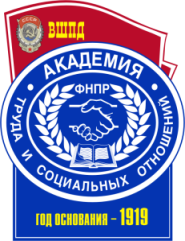 ОСНОВЫ УПРАВЛЕНЧЕСКОГО КОНСУЛЬТИРОВАНИЯНаправление подготовки38.03.04 Государственное и муниципальное управлениеНаправленность/профиль подготовкиГосударственная и муниципальная службаСтепень/квалификация выпускникабакалаврФорма обученияочная, заочнаяФГОС ВО № 1567 от 10.12.2014 г.Год набора - 20171Планируемые результаты обучения по дисциплине, соотнесенные с планируемыми результатами освоения образовательной программы52Место дисциплины в структуре ОПОП ВО63Объем дисциплины в зачетных единицах с указанием количества академических часов, выделенных на контактную работу обучающихся с преподавателем (по видам занятий) и на самостоятельную работу обучающихся74Содержание дисциплины, структурированное по разделам (темам) с указанием отведенного на них количества академических часов и видов учебных занятий74.1Структура дисциплины74.2Содержание дисциплины84.3План практических занятий104.4Лабораторные занятия345Перечень учебно-методического обеспечения для самостоятельной работы обучающихся по дисциплине345.1Перечень учебно-методического обеспечения для СМР345.1.1Рекомендуемая литература345.1.2Вопросы для самопроверки355.1.3Задания для самостоятельной работы365.1.4Тематика эссе365.2Основные термины и понятия376Фонд оценочных средств для проведения текущей и промежуточной аттестации обучающихся по дисциплине387Основная и дополнительная литература, необходимая для освоения дисциплины387.1Основная литература387.2Дополнительная литература397.3Нормативные правовые акты, материалы судебной практики397.4Периодические издания398Ресурсы информационно-телекоммуникационной сети «Интернет», необходимые для освоения дисциплины419Методические указания для обучающихся по освоению дисциплины 419.1Методические указания по изучению дисциплины и организации самостоятельной работы студента419.2Методические указания по подготовке к практическим занятиям439.3Методические указания по подготовке к лабораторным занятиям439.4Методические указания по выполнению и оформлению контрольных работ439.5Методические указания по выполнению и оформлению курсовых работ439.6Методические указания по подготовке к зачету4310Информационные технологии, используемые при осуществлении образовательного процесса по дисциплине, включая перечень программного обеспечения и информационных справочных систем4511Материально-техническая база, необходимая для осуществления образовательного процесса по дисциплине4512Образовательные технологии46Приложение № 1 к разделу № 6 Фонд оценочных средств для проведения текущей и промежуточной аттестации обучающихся по дисциплине476.1.Перечень компетенций с указанием этапов их формирования476.2Описание показателей, критериев оценивания компетенций, шкал оценивания476.3Типовые контрольные задания или иные материалы, необходимые для оценки знаний, умений, навыков и (или) опыта деятельности, характеризующих этапы формирования компетенций в процессе освоения дисциплины506.3.1Типовые контрольные вопросы для подготовки к зачету по дисциплине506.3.2Типовые ситуационные задачи для проведения текущей аттестации 536.3.3Тестовые материалы для проведения текущей аттестации536.3.4Тематика курсовых работ586.3.5Тематика контрольных работ586.4Методические материалы, определяющие процедуры оценивания знаний, умений, навыков и (или) опыта деятельности, характеризующих этапы формирования компетенций58Объем дисциплиныВсего часовВсего часовОбъем дисциплиныДля ОФОДля ОФООбщая трудоемкость дисциплины (зачетных един/часов)3/1083/108Контактная работа обучающихся с преподавателем (по видам учебных занятий) (всего)Контактная работа обучающихся с преподавателем (по видам учебных занятий) (всего)Контактная работа обучающихся с преподавателем (по видам учебных занятий) (всего)Аудиторная работа (всего)3612в том числе:в том числе:в том числе:Лекции164Семинары, практические занятия208Лабораторные работы--Самостоятельная работа обучающегося (всего)7292Вид промежуточной аттестации ЗачетЗачет№ №ппНаименование разделов/темАудиторный фонд (в час.)Аудиторный фонд (в час.)Аудиторный фонд (в час.)Аудиторный фонд (в час.)Аудиторный фонд (в час.)Аудиторный фонд (в час.)Аудиторный фонд (в час.)Сам. раб.(час)Компетенции№ №ппНаименование разделов/темВсегоВ том числе в интер. формеЛекцВ том числе лек в интер.формеЛабПрактВ том числе практ. в интер. формеСам. раб.(час)КомпетенцииРаздел 1. Понятия и сущность управленческого консалтинга  Раздел 1. Понятия и сущность управленческого консалтинга  Раздел 1. Понятия и сущность управленческого консалтинга  Раздел 1. Понятия и сущность управленческого консалтинга  Раздел 1. Понятия и сущность управленческого консалтинга  Раздел 1. Понятия и сущность управленческого консалтинга  Раздел 1. Понятия и сущность управленческого консалтинга  Раздел 1. Понятия и сущность управленческого консалтинга  Раздел 1. Понятия и сущность управленческого консалтинга  Раздел 1. Понятия и сущность управленческого консалтинга  ОПК-4 ПК-1ПК-2ПК-91.1Цель, задачи, содержание и этика управленческого консультирования412--219ОПК-4 ПК-1ПК-2ПК-91.2Консультирование и общие вопросы управления412--219ОПК-4 ПК-1ПК-2ПК-91.3Изменение организации как сфера управленческого консультирования412--219ОПК-4 ПК-1ПК-2ПК-9Раздел 2. Процесс управленческого консультированияРаздел 2. Процесс управленческого консультированияРаздел 2. Процесс управленческого консультированияРаздел 2. Процесс управленческого консультированияРаздел 2. Процесс управленческого консультированияРаздел 2. Процесс управленческого консультированияРаздел 2. Процесс управленческого консультированияРаздел 2. Процесс управленческого консультированияРаздел 2. Процесс управленческого консультированияРаздел 2. Процесс управленческого консультированияОПК-4 ПК-1ПК-2ПК-92.1Этапы управленческого консультирования412--219ОПК-4 ПК-1ПК-2ПК-92.2Исследование проблем  организации412--219ОПК-4 ПК-1ПК-2ПК-92.3Анализ организационных проблем.412--219ОПК-4 ПК-1ПК-2ПК-92.4Методы управленческого консультирования: оргдиагностика и поиск решения проблемы612--419ОПК-4 ПК-1ПК-2ПК-92.5Организация реализации проекта612--419ОПК-4 ПК-1ПК-2ПК-9ИТОГОИТОГО36816--20872№ №ппНаименование разделов/темАудиторный фонд (в час.)Аудиторный фонд (в час.)Аудиторный фонд (в час.)Аудиторный фонд (в час.)Аудиторный фонд (в час.)Аудиторный фонд (в час.)Аудиторный фонд (в час.)Сам. раб.(час)Компетенции№ №ппНаименование разделов/темВсегоВ том числе в интер. формеЛекцВ том числе лек в интер.формеЛабПрактВ том числе практ. в интер. формеСам. раб.(час)КомпетенцииРаздел 1. Понятия и сущность управленческого консалтинга  Раздел 1. Понятия и сущность управленческого консалтинга  Раздел 1. Понятия и сущность управленческого консалтинга  Раздел 1. Понятия и сущность управленческого консалтинга  Раздел 1. Понятия и сущность управленческого консалтинга  Раздел 1. Понятия и сущность управленческого консалтинга  Раздел 1. Понятия и сущность управленческого консалтинга  Раздел 1. Понятия и сущность управленческого консалтинга  Раздел 1. Понятия и сущность управленческого консалтинга  Раздел 1. Понятия и сущность управленческого консалтинга  ОПК-4 ПК-1ПК-2ПК-91.1Цель, задачи, содержание и этика управленческого консультирования211--1110ОПК-4 ПК-1ПК-2ПК-91.2Консультирование и общие вопросы управления211--1110ОПК-4 ПК-1ПК-2ПК-91.3Изменение организации как сфера управленческого консультирования11---1110ОПК-4 ПК-1ПК-2ПК-9Раздел 2. Процесс управленческого консультированияРаздел 2. Процесс управленческого консультированияРаздел 2. Процесс управленческого консультированияРаздел 2. Процесс управленческого консультированияРаздел 2. Процесс управленческого консультированияРаздел 2. Процесс управленческого консультированияРаздел 2. Процесс управленческого консультированияРаздел 2. Процесс управленческого консультированияРаздел 2. Процесс управленческого консультированияРаздел 2. Процесс управленческого консультированияОПК-4 ПК-1ПК-2ПК-92.1Этапы управленческого консультирования211--1112ОПК-4 ПК-1ПК-2ПК-92.2Исследование проблем  организации11---1112ОПК-4 ПК-1ПК-2ПК-92.3Анализ организационных проблем.11---1112ОПК-4 ПК-1ПК-2ПК-92.4Методы управленческого консультирования: оргдиагностика и поиск решения проблемы12---1212ОПК-4 ПК-1ПК-2ПК-92.5Организация реализации проекта221--1214ОПК-4 ПК-1ПК-2ПК-9ИТОГОИТОГО12104--81092№ п/пАвтор, название, выходные данные, место издания, изд-во год изданияНаличие в ЭБС1Титова, Л. Г. Деловое общение : учебное пособие для студентов вузов, обучающихся по специальностям экономики и управления / Л. Г. Титова. — Москва : ЮНИТИ-ДАНА, 2017. — 271 c. — ISBN 978-5-238-00919-3. — Текст : электронный // Электронно-библиотечная система IPR BOOKS : [сайт]. — URL: http://www.iprbookshop.ru/71212.html*2Яськов, Е. Ф. Теория организации : учебное пособие для студентов вузов, обучающихся по специальностям «Менеджмент организации», «Государственное и муниципальное управление» / Е. Ф. Яськов. — Москва : ЮНИТИ-ДАНА, 2017. — 273 c. — ISBN 978-5-238-01776-1. — Текст : электронный // Электронно-библиотечная система IPR BOOKS : [сайт]. — URL: http://www.iprbookshop.ru/71065.html*3Коробко, В. И. Теория управления : учебное пособие для студентов вузов, обучающихся по специальности «Государственное и муниципальное управление», «Менеджмент организации» / В. И. Коробко. — Москва : ЮНИТИ-ДАНА, 2017. — 383 c. — ISBN 978-5-238-01483-8. — Текст : электронный // Электронно-библиотечная система IPR BOOKS : [сайт]. — URL: http://www.iprbookshop.ru/81695.html*4Васильев, Г. А. Управленческое консультирование : учебное пособие для студентов вузов, обучающихся по специальности 061100 (Менеджмент организации) / Г. А. Васильев, Е. М. Деева. — Москва : ЮНИТИ-ДАНА, 2017. — 255 c. — ISBN 5-238-00717-5. — Текст : электронный // Электронно-библиотечная система IPR BOOKS : [сайт]. — URL: http://www.iprbookshop.ru/81706.html*5Васильев Г.А. Управленческое консультирование [Электронный ресурс]: учебное пособие для студентов вузов, обучающихся по специальности 061100 (Менеджмент организации)/ Васильев Г.А., Деева Е.М.— Электрон. текстовые данные.— М.: ЮНИТИ-ДАНА, 2015.— 255 c.— Режим доступа: http://www.iprbookshop.ru/52651.— ЭБС «IPRbooks», по паролю*№ п/пАвтор, название, выходные данные, место издания, изд-во год изданияНаличие в ЭБС1Управление персоналом : учебное пособие для студентов вузов, обучающихся по специальностям «Менеджмент организации» и «Управление персоналом» / П. Э. Шлендер, В. В. Лукашевич, В. Д. Мостова [и др.] ; под редакцией П. Э. Шлендер. — Москва : ЮНИТИ-ДАНА, 2017. — 319 c. — ISBN 5-238-00909-7. — Текст : электронный // Электронно-библиотечная система IPR BOOKS : [сайт]. — URL: http://www.iprbookshop.ru/71073.html*2Моисеева, Е. Г. Управление персоналом. Современные методы и технологии : учебное пособие / Е. Г. Моисеева. — Саратов : Вузовское образование, 2017. — 139 c. — ISBN 978-5-4487-0039-2. — Текст : электронный // Электронно-библиотечная система IPR BOOKS : [сайт]. — URL: http://www.iprbookshop.ru/68732.html*3Скрипникова Н.Н. Реклама. Консалтинг. Public Relations [Электронный ресурс] : теоретические брифы. Учебное пособие / Н.Н. Скрипникова. — Электрон. текстовые данные. — Воронеж: Воронежский государственный архитектурно-строительный университет, ЭБС АСВ, 2015. — 53 c. — 978-5-89040-561-6. — Режим доступа: http://www.iprbookshop.ru/59126.html*4Апенько С.Н. Коммуникационный консалтинг. Архитектоника организационных коммуникаций [Электронный ресурс] : учебное пособие / С.Н. Апенько, К.В. Гилева. — Электрон. текстовые данные. — Омск: Омский государственный университет им. Ф.М. Достоевского, 2014. — 220 c. — 978-5-7779-1704-1. — Режим доступа: http://www.iprbookshop.ru/24892.html*№ п/пДанные изданияНаличие в библиотеке филиалаНаличие в ЭБСДругой источникЖурнал «Экономика и менеджмент систем управления» призван заполнить междисциплинарную нишу, связанную с тематикой исследования экономических аспектов систем управления. Система управления как экономический объект представлена чрезвычайно широко - ведь управляются и частное хозяйство, и предприятие, и транснациональная корпорация.-*-Сборник статей «Экономика и современный менеджмент: теория и практика» включен в систему Российского индекса научного цитирования (РИНЦ). Организатор и издатель: НП «СибАК». Сборник рецензируемый.-*-«Экономический журнал - журнал Российского Государственного Гуманитарного Университета входит в список ВАК. Аудитория: аспиранты, преподаватели, исследователи. Предметная область: профессиональное образование в области экономики и управления, макро- и микроэкономика, экономическая теория, обзоры, публикации молодых ученых.-*-Научно-практический журнал «Управленческое консультирование» издаётся Северо-Западным институтом управления с 1995 года. Журнал ориентирован на обсуждение результатов научных исследований, проблем в области государственного и муниципального управления, политологии, экономики, теории и практики управления, социально-экономического развития территорий, стратегического управления.-*-«Территория науки» - мультидисциплинарный научно-практический журнал. Основные направления: Информатизация; Образование; Психология; Управление; Экономика; Юриспруденция; Междисциплинарные проблемы.-*-В 2002 году Институт проблем управления им. В. А. Трапезникова РАН учредил научно-технический журнал «Проблемы управления». Инициатива создания нового журнала принадлежала директору Института И. В. Прангишвили, который стал его главным редактором, и его заместителю А. Н. Шубину. Журнал начал выходить в свет в 2003 году, сначала четыре выпуска в год, а с 2005 года — шесть. Наряду с традиционными разделами теории и практики управления в журнале значительное внимание уделяется управлению в социально-экономических и организационных системах, управлению развитием крупномасштабных систем, обработке больших массивов информации в иерархических системах, проблемам решения управленческих задач в слабоструктурированных системах и плохо формализуемых ситуациях, АСУ в непромышленной сфере и др., обращается внимание на возможности практического применения излагаемых научных результатов. Редакция стремится к обеспечению комплексности тематики журнала, равномерности охвата проблем современной теории управления, а также такой подаче материалов, чтобы статья имела «дружественный интерфейс к читателю», т.е. чтобы её содержание было понятно не только автору и его ближайшим сотрудникам, но и читателям, работающим в данном или смежном направлении теории управления и её приложений. В число авторов журнала входят как известные, так и начинающие учёные и аспиранты. В ряде городов России при крупных научных и образовательных центрах созданы и работают региональные редсоветы журнала.-*-№ п/пИнтернет ресурс (адрес)Описание ресурсаhttps://tuleshov.com/Управленческое консультированиеhttps://www.acjournal.ru/jourСеверо-западный институт управления: управленческое консультированиеhttp://iccg.ru/ru/activities/administrative_consultation/Консалтинговая группа «Имидж-контакт» - организационное развитие и управленческое консультированиеhttp://venec.ulstu.ru/lib/disk/2017/247.pdfУчебное пособие «Управленческое консультирование»№ п/пНазвание программы/СистемыОписание программы/СистемыСПС «КонсультантПлюс»Справочно-поисковая система, в которой аккумулирован весь спектр продуктов направленный на то, чтобы при принятии того или иного решения пользователь обладал всей полнотой информации. Ежедневно в систему вводятся тысячи новых документов, полученных из разных источников: органов власти и управления, судов, экспертов.ЭБС IPRbooksПароль доступа можно получить в библиотеке филиала. Режим доступа - удаленный (доступен выход с любого ПК с выходом в интернет). Электронная библиотека ОУП ВО «АТиСО»Пароль доступа можно получить в библиотеке филиала. Режим доступа - удаленный (доступен выход с любого ПК с выходом в интернет). Программное обеспечениеESET NOD 32 Antivirus Business Edition Программное обеспечениеПакет офисных приложений Apache OpenOffice - свободное программное обеспечение. Лекционный зал на 120 мест Аудитория № 303Мультимедийная аудитория № 207Компьютерный класс 2Учебная аудитория № 201 БМультимедийная аудитория № 203 Аудитория № 312- телевизор, обеспечивающий просмотр видеоинформации;- учебная доска;- столы;- кресла;- шкафы;- трибуна.- Столы;- стулья;- учебная доска.- Интерактивная доска;- телевизор;- проектор;- дата-камера;- микшерский пульт;- экран;- микрофоны;- скайп-камера;-компьютер с выходом в интернет;- монитор.- Компьютеры – 7, объединенные в единую локальную сеть;- ноутбук – 1;- учебная доска;программное обеспечение.- Столы;- стулья;- учебная доска.-Интерактивная доска;- проектор;- дата-камера;- скайп-камера;-компьютер с выходом в интернет;- монитор.- Столы;- стулья;- учебная доска;- монитор.- ESET NOD 32 Antivirus Business Edition - Пакет офисных приложений ApacheOpenOffice - свободное программное обеспечение. - Система Консультант Плюс - ESET NOD 32 Antivirus Business Edition - Пакет офисных приложений ApacheOpenOffice - свободное программное обеспечение. - Система Консультант Плюс- ESET NOD 32 Antivirus Business Edition - Пакет офисных приложений ApacheOpenOffice - свободное программное обеспечение.- Система Консультант Плюс - ESET NOD 32 Antivirus Business Edition - Пакет офисных приложений ApacheOpenOffice - свободное программное обеспечение. - ESETNOD 32 AntivirusBusinessEdition - Пакет офисных приложений ApacheOpenOffice - свободное программное обеспечение. № п/пКод формируемой компетенции и ее содержаниеЭтапы (семестры) формирования компетенции в процессе освоения дисциплиныЭтапы (семестры) формирования компетенции в процессе освоения дисциплины№ п/пКод формируемой компетенции и ее содержаниеОчная форма обученияЗаочная форма обученияОПК-457ПК-157ПК-257ПК-957Показатели оцениванияКритерии оценивания компетенцийШкала оцениванияПонимание смысла компетенцииИмеет базовые общие знания в рамках диапазона выделенных задач (1 балл)Понимает факты, принципы, процессы, общие понятия в пределах области исследования. В большинстве случаев способен выявить достоверные источники информации, обработать, анализировать информацию. (2 балла)Имеет фактические и теоретические знания в пределах области исследования с пониманием границ применимости (3 балла)Минимальный уровеньБазовый уровеньВысокий уровеньОсвоение компетенции в рамках изучения дисциплиныНаличие основных умений, требуемых для выполнения простых задач. Способен применять только типичные, наиболее часто встречающиеся приемы по конкретной сформулированной (выделенной) задаче (1 балл)Имеет диапазон практических умений, требуемых для решения определенных проблем в области исследования. В большинстве случаев способен выявить достоверные источники информации, обработать, анализировать информацию. (2 балла)Имеет широкий диапазон практических умений, требуемых для развития творческих решений, абстрагирования проблем. Способен выявлять проблемы   и умеет находить способы решения, применяя современные методы и технологии. (3 балла)Минимальный уровеньБазовый уровеньВысокий уровеньСпособность применять на практике знания, полученные в ходе изучения дисциплиныСпособен работать при прямом наблюдении. Способен применять теоретические знания к решению конкретных задач. (1 балл)Может взять на себя  ответственность за завершение задач в исследовании, приспосабливает свое поведение к обстоятельствам в решении проблем. Затрудняется в решении сложных, неординарных проблем, не выделяет типичных ошибок и возможных сложностей при решении той или иной проблемы (2 балла)Способен контролировать работу, проводить оценку, совершенствовать действия работы. Умеет выбрать эффективный прием решения задач по возникающим проблемам.  (3 балла)Минимальный уровеньБазовый уровеньВысокий уровеньПроцент результативности (правильных ответов)Оценка уровня подготовкиОценка уровня подготовкиПроцент результативности (правильных ответов)балл (отметка)вербальный аналог80 - 1005отлично70 ÷ 794хорошо60 ÷ 693удовлетворительноменее 602неудовлетворительно№ п/пОценка за ответХарактеристика ответаПроцент результативности (правильных ответов)1ЗачтеноДостаточный объем знаний в рамках изучения дисциплиныВ ответе используется научная терминология.Стилистическое и логическое изложение ответа на вопрос правильноеУмеет делать выводы без существенных ошибокВладеет инструментарием изучаемой дисциплины, умеет его использовать в решении стандартных (типовых) задач.Ориентируется в основных теориях, концепциях и направлениях по изучаемой дисциплине.Активен на практических (лабораторных) занятиях, допустимый уровень культуры исполнения заданий.60 - 1002Не зачтеноНе достаточно полный объем знаний в рамках изучения дисциплиныВ ответе не используется научная терминология.Изложение ответа на вопрос  с существенными стилистическими и логическими ошибками. Не умеет делать выводы по результатам изучения дисциплиныСлабое владение инструментарием изучаемой дисциплины, не компетентность в решении стандартных (типовых) задач.Не умеет ориентироваться в основных теориях, концепциях и направлениях по изучаемой дисциплине.Пассивность на практических (лабораторных) занятиях, низкий уровень культуры исполнения заданий.Не сформированы компетенции, умения и навыки. Отказ от ответа или отсутствие ответа.менее 60№ п/пОценка Характеристика ответаПроцент результативности (правильных ответов)15/Отлично/зачтеноМатериал раскрыт полностью, изложен логично, без существенных ошибок, выводы доказательны и опираются на теоретические знания80 - 10024/Хорошо/зачтеноОсновные положения раскрыты, но в изложении имеются незначительные ошибки выводы доказательны, но содержат отдельные неточности70 - 7933/Удовлетворительно/зачтеноИзложение материала не систематизированное, выводы недостаточно доказательны, аргументация слабая.60 - 6942/Неудовлетворительно/зачтеноНе раскрыто основное содержание материала, обнаружено не знание основных положений темы. Не сформированы компетенции, умения и навыки. менее 60№ теста№ ответа№ теста№ ответа№ теста№ ответа1Б16А31А2В17Г32А3B18Б33В4Б19Б34Б5В20А35А6Г21А36Б7Б22А37Б8А23В38В9А24А39Б10А25Г40В11Г26В41Б12А27Г42А13Г28Б14А29В15Б30В